ПРОГРАММА КОМПЛЕКСНОГО РАЗВИТИЯ СОЦИАЛЬНОЙ ИНФРАСТРУКТУРЫ МУНИЦИПАЛЬНОГО ОБРАЗОВАНИЯ ЛОПУХИНСКОЕ СЕЛЬСКОЕ ПОСЕЛЕНИЕ МО ЛОМОНОСОВСКОГО МУНИЦИПАЛЬНОГО РАЙОНА ЛЕНИНГРАДСКОЙ ОБЛАСТИНА ПЕРИОД 2017 – 2034 ГОДЫ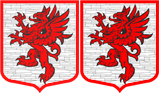 г. Санкт-Петербург			2017 г.ОГЛАВЛЕНИЕПАСПОРТ Программы комплексного развития социальной инфраструктуры муниципального образования Лопухинское сельское поселение Ломоносовского муниципального района Ленинградской области на 2017-2034 годы.ВВЕДЕНИЕОдним из основополагающих условий развития поселения является комплексное развитие транспортной инфраструктуры. Этапом, предшествующим разработке основных мероприятий Программы, является проведение анализа и оценка социально - экономического и территориального развития муниципального образования. Анализ и оценка социально-экономического и территориального развития муниципального образования Лопухинское сельское поселение, а также прогноз его развития проводится по следующим направлениям:– демографическое развитие;– перспективное строительство;– состояние социальной инфраструктуры.Программа направлена на обеспечение надежного и устойчивого обслуживания потребителей услугами социальной инфраструктуры в областях образования, здравоохранения, физической культуры и массового спорта, культуры и искусства. Основными целями программы являются:– обеспечение безопасности, качества и эффективности использования населением объектов социальной инфраструктуры;– обеспечение доступности объектов социальной инфраструктуры для населения в соответствии с нормативами градостроительного проектирования поселения;– обеспечение сбалансированного и перспективного развития социальной инфраструктуры в соответствии с установленными потребностями в объектах социальной инфраструктуры;– достижения расчетного уровня обеспеченности населения услугами в областях образования, здравоохранения, физической культуры и массового спорта, культуры и искусства, в соответствии с нормативами градостроительного проектирования.Бюджетные средства, направляемые на реализацию программы, должны быть предназначены для реализации проектов модернизации объектов социальной инфраструктуры, связанных с ремонтом, реконструкцией существующих объектов, а также с проектированием и строительством новых объектов. Таким образом, Программа является прогнозно–плановым документом. Во-первых, формулирующим и увязывающим по срокам, финансовым, трудовым, материальным и прочим ресурсам реализацию стратегических приоритетов в сфере развития социальной инфраструктуры МО Лопухинское сельское поселение. Во–вторых, формирующим плановую основу взаимодействия членов местного сообщества, обеспечивающего и реализацию стратегических приоритетов, и текущее сбалансированное функционирование экономического и социального секторов МО Лопухинское сельское поселение.ХАРАКТЕРИСТИКА СУЩЕСТВУЮЩЕГО СОСТОЯНИЯ СОЦИАЛЬНОЙ ИНФРАСТРУКТУРЫ МО ЛОПУХИНСКОЕ СЕЛЬСКОЕ ПОСЕЛЕНИЕ ЛОМОНОСОВСКОГО МУНИЦИПАЛЬНОГО РАЙОНА ЛЕНИНГРАДСКОЙ ОБЛАСТИОписание социально-экономического состояния, сведения о градостроительной деятельности МО Лопухинское сельское поселение Ломоносовского муниципального района Ленинградской областиСтатус муниципального образования и его границы установлены законом Ленинградской области от 24 декабря 2004 года № 117–ОЗ «Об установлении границ и наделении соответствующим статусом муниципального образования Ломоносовского муниципального района и муниципальных образований в его составе».  Официальное наименование муниципального образования в соответствии с Уставом поселения – муниципальное образование Лопухинское   сельское поселение  муниципального образования Ломоносовский муниципальный район Ленинградской области. Сокращенное наименование - МО Лопухинское сельское поселение.Лопухинское сельское поселение расположено на территории Ломоносовского муниципального района Ленинградской области и граничит с четырьмя сельскими поселениями Ломоносовского района и одним муниципальным районом: с Лебяженским городским поселением, с Пениковским сельским поселением, с Гостилицким сельским поселением, с Копорским сельским поселением, с Волосовским муниципальным районом. Границы поселения установлены законом Ленинградской области № 117-оз от 24.12.2004–ОЗ «Об установлении границ и наделении соответствующим статусом муниципального образования Ломоносовского муниципального района и муниципальных образований в его составе».Площадь Лопухинского сельского поселения составляет 270 км².Административным центром Лопухинского сельского поселения является д. Лопухинка.Границы Муниципального образования Лопухинского сельского поселения МО Ломоносовского муниципального района Ленинградской области представлены на рисунке 1.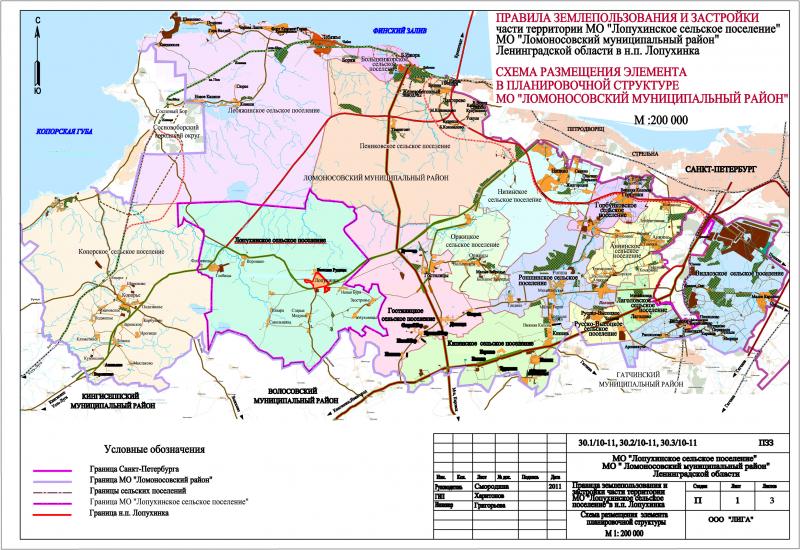 Рисунок 1. Расположение МО «Лопухинское сельское поселение»Административно территориальное устройство МО Лопухинское сельское поселениеВ состав муниципального образования Лопухинское сельское поселение  входят 13 населённых пунктов - 13 деревень:- Лопухинка, административный центр;- Глобицы;- Заостровье;- Верхние Рудицы;- Горки, деревня;- Муховицы;- Старые Медуши;- Витино;- Новая Буря;- Воронино;- Флоревицы;- Савольщина;- Извара;- Никольское.Площади занимаемые населенными пунктами представлены в таблице 1.Таблица 1. Площади занимаемые населенными пунктами Лопухинского сельского поселенияДеревня Верхние РудицыДеревня расположена в юго-западной части района, смежно и к северу от административного центра поселения, деревни Лопухинка к северу от автодороги Р35.Расстояние до административного центра поселения — 1 км.Расстояние до ближайшей железнодорожной станции Копорье — 30 км.Деревня находится на левом берегу реки Лопухинка.Деревня ВорониноДеревня расположена в юго-западной части района, к западу от административного центра поселения, деревни Лопухинка на автодороге Р35.Расстояние до административного центра поселения — 10 км.Расстояние до ближайшей железнодорожной станции Копорье — 21 км.Через деревню протекает река Воронка.Деревня ГлобицыДеревня расположена в юго-западной части района, к западу от административного центра поселения, деревни Лопухинка на автодороге Р35.Расстояние до административного центра поселения — 13 км.Расстояние до ближайшей железнодорожной станции Копорье — 15 км.Деревня ГоркиДеревня расположена в юго-западной части района, к югу от административного центра поселения, деревни Лопухинка на автодороге Н25.Расстояние до административного центра поселения — 5 км.Расстояние до ближайшей железнодорожной станции Копорье — 35 км.Деревня ЗаостровьеДеревня расположена в юго-западной части района, к востоку от административного центра поселения, деревни Лопухинка на автодороге Р35.Расстояние до административного центра поселения — 7 км.Расстояние до ближайшей железнодорожной станции Ораниенбаум I — 38 км.Деревня ИзвараДеревня расположена в юго-западной части района, к югу от административного центра поселения, деревни Лопухинка на автодороге Н25.Расстояние до административного центра поселения — 7 км.Расстояние до ближайшей железнодорожной станции Копорье — 38 км.Через деревню протекает река Воронка.Деревня ЛопухинкаДеревня расположена в юго-западной части района на автодороге 41К-008.Расстояние до районного центра — 55 км.Расстояние до ближайшей железнодорожной станции Копорье — 30 км.Местность представлена равниной (альтитуда 132 м) Балтийско-Ладожского уступа (глинта).С юга к верхней бровке глинта примыкает Ордовикское плато. Деревня Лопухинка является административным центром Лопухинского сельского поселения. Вблизи деревни находится уникальный памятник природы — радоновые источники и озёра в деревне Лопухинка. Относительно других населенных пунктов деревня Лопухинка имеет довольно развитую инфраструктуру, представленную больницей, средней образовательной школой, магазином Пятёрочка, детской музыкальной школой, интернет-кафе, детским домом, компьютерным кафе, клубом и досуговым центром. Имеется общественный транспорт - пять автобусных маршрутов.Деревня МуховицыДеревня расположена в юго-западной части района, к востоку от административного центра поселения, деревни Лопухинка и к югу от автодороги Р35.Расстояние до административного центра поселения — 10 км.Расстояние до ближайшей железнодорожной станции Ораниенбаум I — 40 км.Деревня НикольскоеДеревня расположена в юго-западной части района, к югу от административного центра поселения, деревни Лопухинка и к западу от автодороги Н25.Расстояние до административного центра поселения — 6 км.Расстояние до ближайшей железнодорожной станции Копорье — 35 км.В 1997, 2002 и 2007 году и на момент переписи населения в 2010г. в деревне Никольское Лопухинской волости не было постоянного населения.Деревня Новая БуряДеревня расположена в юго-западной части района, к востоку от административного центра поселения, деревни Лопухинка на автодороге Р35.Расстояние до административного центра поселения — 3 км.Расстояние до ближайшей железнодорожной станции Копорье — 30 км.Деревня  Савольщина Деревня расположена в юго-западной части района, к югу от административного центра поселения, деревни Лопухинка на автодороге Н25.Расстояние до административного центра поселения — 7 км.Расстояние до ближайшей железнодорожной станции Копорье — 39 км.Через деревню протекает река Воронка.Деревня  Старые МёдушиДеревня расположена в юго-западной части района, к югу от административного центра поселения, деревни Лопухинка на автодороге Н25.Расстояние до административного центра поселения — 4 км.Расстояние до ближайшей железнодорожной станции Копорье — 34 км.Деревня Флоревицы Деревня расположена в юго-западной части района, к западу от административного центра поселения, деревни Лопухинка на автодороге Р35.Расстояние до административного центра поселения — 15 км.Расстояние до ближайшей железнодорожной станции Копорье — 14 км.В МО «Лопухинское сельское поселение» климат холодно умеренный. Количество осадков  является значительным. Среднее количество осадков в год составляет 641 мм. Самый засушливый месяц - Февраль с осадками 29 мм. В Август, количество осадков достигает своего пика, в среднем 79 мм. Температура здесь в среднем 4.6 ° C.Среднемесячная и среднегодовая температуры воздуха приведены в таблице №2.Таблица № 2. Среднемесячная и среднегодовая температуры воздуха, о С.Климатический график МО Лопухинское сельское поселение представлен на рисунке 2.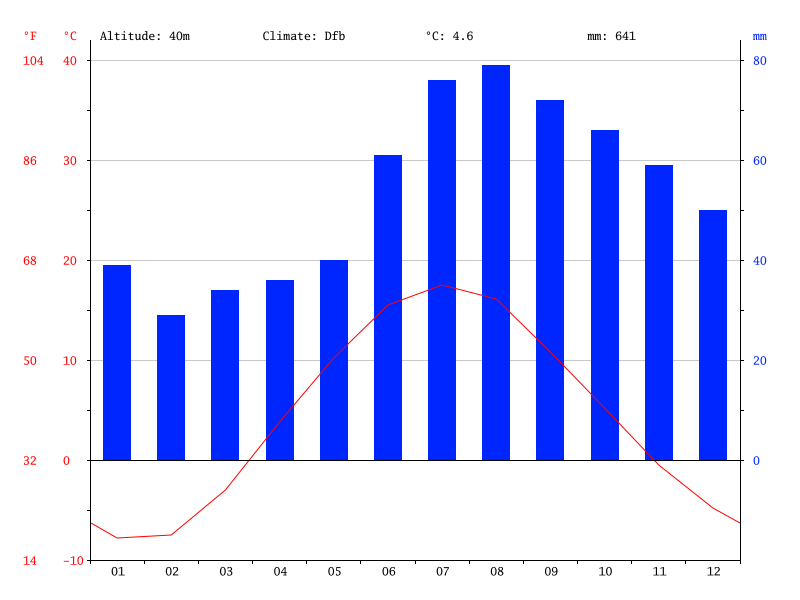 Рисунок 2. Климатический график МО Лопухинское сельское поселениеСоциальная инфраструктура представляет собой многоотраслевой комплекс, действующий в интересах повышения благосостояния его населения. Она охватывает систему образования и подготовки кадров, здравоохранение, культуру. Физическую культуру и спорт. Уровень развития социальной инфраструктуры МО Лопухинское сельское поселение определяется общим состоянием экономики, инвестиционной и социальной политикой государственных структур. Важная роль принадлежит особенностям географического положения муниципального образования. Одним из показателей экономического состояния и развития является численность населения. Изменение численности населения характеризует уровень жизни МО Лопухинское сельское поселение, привлекательность территории для проживания, осуществление деятельности.Общая численность постоянного населения МО Лопухинского сельского поселения МО Ломоносовского муниципального района Ленинградской области на 1 января 2017 года составляла 2996 человек из них около 70% граждан трудоспособного возраста, 20% старше трудоспособного возраста, 10% младше трудоспособного возраста. Основная часть населения проживает в деревне Лопухинка. Численность населения по населенным пунктам представлена в таблице № 3.Таблица № 3. Численность населения по населенным пунктам за 2016 и 2017 годДинамика численности населения муниципального образования с 1990 по 2017 годы представлена в таблице № 4. Таблица №4. Динамика численности населения МО Лопухинское сельское поселениеУчреждения и предприятия обслуживания следует размещать с учетом градостроительной ситуации, планировочной структуры городских округов и поселений, деления на жилые районы и микрорайоны в целях создания единой системы обслуживания. Также учреждения и предприятия обслуживания необходимо размещать с учетом следующих факторов:– приближая их к местам жительства и работы;– увязки с сетью общественного и пассажирского транспорта.При определении количества, состава и вместимости учреждений и предприятий обслуживания в сельских поселениях следует учитывать систему их разделения на объекты повседневного, периодического и эпизодического обслуживания:- повседневного обслуживания – учреждения и предприятия, посещаемые населением не реже одного раза в неделю, или те, которые должны быть расположены в непосредственной близости к местам проживания и работы населения;- периодического обслуживания - учреждения и предприятия, посещаемые населением не реже одного раза в месяц;- эпизодического обслуживания - учреждения и предприятия, посещаемые населением реже одного раза в месяц (специализированные учебные заведения, больницы, универмаги, концертные залы);  Перечень объектов повседневного обслуживания для центра сельского населенного пункта, в соответствии с Региональными нормативами градостроительного проектирования Ленинградской области, представлен в таблице №5.  Таблица №5. Структура и типология объектов общественно-деловой зоны.Перечень и расчетные показатели минимальной обеспеченности социально-значимыми объектами, которые должны быть расположены в непосредственной близости к местам проживания и работы населения, согласно региональным нормативам проектирования Ленинградской области, приведены в таблице №6.Таблица №6. Перечень и расчетные показатели минимальной обеспеченности социально-значимыми объектами.В населенных пунктах МО «Лопухинское сельское поселение», таких как д.Лопухинка, д.Глобицы, присутствуют объекты здравоохранения, объекты образования и просвещения, культуры, а также иные объекты местного значения уровня района и поселения. В остальных населенных пунктах располагаются, в основном, объекты сельского хозяйства, туризма и рекреации.Так же на территории МО Лопухинское сельское поселение имеется:Банно-прачечный комбинат, 360 кв.м., д. Лопухинка;Банно-прачечный комбинат, 400 кв.м.  д. Глобицы. Также на территории МО Лопухинское сельское поселение имеются коттеджные и дачные поселки (коттеджный посёлок «Лопухинка», «ДНП Сказка» и др.), жители которых проживают на территории поселения только на периоды летнего и/или зимнего отдыха.Объекты общественного, делового и рекреационного значения МО «Лопухинское сельское поселение» представлены в таблице №7.В таблице №7 приняты следующие обозначения: — Ф – объект федерального значения;— Р – объект регионального значения;— М – объект местного значения, уровень района;— П – объект местного значения, уровень поселения.Таблица №7. Объекты общественного, делового и рекреационного значения.Сведения о транспортной доступности МО «Лопухинское сельское поселение» представлены в таблице №8. Таблица №8.  Транспортная доступность Технико – экономические параметры существующих объектов социальной инфраструктуры, сложившийся уровень обеспеченности населения МО Лопухинское сельское поселение МО Ломоносовского муниципального района Ленинградской области услугами в областях образования, здравоохранения, физической культуры, массового спорта и культуры.Учреждения и предприятия обслуживания в областях образования, здравоохранения, физической культуры, массового спорта и культуры на территории поселений, входящих в состав МО Лопухинское сельское поселение следует размещать, приближая их к местам жительства и работы, предусматривая, как правило, формирование общественных центров в увязке с сетью общественного пассажирского транспорта.Дошкольное образование.Согласно региональным нормативам градостроительного проектирования Ленинградской области, радиусы обслуживания дошкольных общеобразовательных учреждений принимаются по муниципальным нормативам, а при их отсутствии по заданию на проектирование. Нормы расчета дошкольных общеобразовательных учреждений, их размещение, размеры земельных участков представлены в таблице №9.Размещение, размеры земельных участков, радиус обслуживания дошкольных общеобразовательных учреждений МО Лопухинское сельское поселение представлены в таблице №10.Жителей Лопухинского сельского поселения обслуживает муниципальное дошкольное образовательное учреждение №24 «Родничок». Плановая вместимость составляет 146 человек. Количество детей, посещающих МДОУ № 24 «Родничок» в 2016–17 учебном году составляет 89 человек, из них:- группа раннего возраста- 20  детей;- младшая группа — 28 детей;- средняя группа — 24 детей;- подготовительная  группа — 17 детей.На 1 июля 2017 года в МДОУ № 24 «Родничок» имеются вакантные места для приема детей:- средняя группа - 1 место;- подготовительная группа - 8 мест.Таблица № 9. Нормы расчета дошкольных общеобразовательных учреждений, их размещение, размеры земельных участков.Таблица № 10. Размещение, размеры земельных участков, радиус обслуживания дошкольных общеобразовательных учреждений МО Лопухинское сельское поселениеСравнение плановых, фактических и нормативных показателей обеспеченности населения дошкольными образовательными учреждениями отображено на гистограмме.Рисунок 3. Сравнение плановых, фактических и нормативных показателей обеспеченности населения МО Лопухинского сельского поселения дошкольными образовательными учреждениямиНормативная потребность Лопухинского сельского поселения в обеспеченности населения местами в детском саду определена по  таблице 12  приложения 7-1 «Региональных нормативов  градостроительного проектирования Ленинградской области (утверждены постановлением N83 от 22 марта 2012 г., с изменениями в редакции 16.07.2012 N 224, от 11.02.2013 N 27, от 22.10.2013 N 356, от 27.07.2015 N 286, от 26.08.2016 N 327). Согласно таблице 12 приложения 7-1 на 1000 человек должно приходиться 40-60 мест в детском саду. Для гистограммы принято 50 мест на 1000 человек. Стоит отметить, что для Ленинградской области региональными нормативами градостроительного проектирования принят один из самых высоких показателей обеспеченности местами в дошкольных образовательных организациях среди сравниваемых регионов Российской Федерации. Более высокий показатель (65 мест на 1000 человек) установлен только для Московской области, что объясняется более высокой долей детей в общей численности населения Московской области.На основании приведенной выше гистограммы (рисунок 3) делаем вывод, что плановая мощность МДОУ № 24 «Родничок» соответствует региональным нормативам градостроительного проектирования Ленинградской области, фактическая загруженность детского сада на 39% меньше его проектной мощности. Муниципальное дошкольное образовательное учреждение №24 «Родничок» было создано в 1983 году и в настоящее время находится по адресу: 188523 Ленинградская область, Ломоносовский район, деревня Лопухинка. Согласно данным представленным в «Паспорте безопасности объекта МДОУ детский сад комбинированного вида №24» детский сад расположен на территории площадью в 1 га на равнинной местности. С западной стороны вдоль забора детского сада сплошной линией высажены ели, с других сторон одиноко растущие деревья. Ограждение территории представляет собой забор, выполненный из рамок с сеткой рабицей, опора- железобетонные столбы. Высота 1.6 м и общей протяжённостью 404 м. Имеется 2 входа и 2 въезда.Здание двухэтажное, имеет 8 входов, чердака нет. Площадь 1-этажа-730, 6м.кв; -2 этажа-621,0 м.кв. -общая полезная -1351,6м.кв. Периметр 1 этажа -222,13 м. Износ здания составляет 40%, инженерных сетей: электропроводка-70%, система отопления-80%, водоснабжения 50%.Как видно из вышеприведенных данных здание МДОУ №24 «Родничок» нуждается в реконструкции инженерных сетей.Общеобразовательные учреждения.Согласно с региональными нормативами градостроительного проектирования Ленинградской области, радиусы обслуживания общеобразовательных учреждений принимаются по муниципальным нормативам, а при их отсутствии по заданию на проектирование. Нормы расчета общеобразовательных учреждений, их размещение, размеры земельных участков, радиус обслуживания представлены в таблице №11.Размещение, размеры земельных участков, радиус обслуживания общеобразовательных учреждений муниципального образования Лопухинское сельское поселение представлены в таблице №12.Муниципальное общеобразовательное учреждение "Лопухинский образовательный центр"Муниципальное общеобразовательное учреждение "Лопухинский образовательный центр", создано 01.09.1976 года как Лопухинская средняя школа. Образовательное учреждение зарегистрировано приказом Ломоносовского территориального отделения Ленинградской областной регистрационной палаты № Ю/290 от 17 октября 1997 года как муниципальное образовательное учреждение среднего полного образования Лопухинская средняя школа.В дальнейшем Образовательное учреждение было переименовано в муниципальное образовательное учреждение Лопухинская средняя общеобразовательная школа.Изменения в Уставе и изменения фирменного наименования были зарегистрированы приказом Ломоносовского ТО ЛОРП № Ю/1409 от 13 мая 2002 года. На основании распоряжения Главы МО «Ломоносовский район» № 290-р от 28.05.03 года произошла реорганизация МОУ «Лопухинская средняя общеобразовательная школа»: в деревне Глобицы открыт филиал МОУ «Лопухинская средняя общеобразовательная школа» для организации работы начальной школы.В связи с приведением в соответствие с действующим законодательством наименования и учредительных документов Образовательного учреждения новая редакция Устава Муниципального общеобразовательного учреждения Лопухинская средняя общеобразовательная школа была утверждена приказом Комитета по образованию администрации муниципального образования Ломоносовский муниципальный район от 17.03.2008 г. № 114. Позднее приказом Комитета по образованию администрации Муниципального Образования Ломоносовский муниципальный район от 27.03.2009г. №100 внесены изменения в Устав.Место нахождения МОУ "Лопухинский образовательный центр": Ленинградская область, Ломоносовский муниципальный район, Лопухинское сельское поселение, деревня Лопухинка, ул. Мира, д. 23-б.Характеристика здания: здание школы - типовое, ввод в эксплуатацию – 1976 г. общая площадь - 3292 м2. Проектная мощность (предельная численность) - 640 обучающихся. Фактическая мощность (количество обучающихся) - 200 обучающихся. Всего учебных помещений, используемых в образовательном процессе - 24. В школе имеется столовая, площадью - 71,9м2, число посадочных мест – 140. Численность обучающихся, пользующихся горячим питанием - 150. Численность обучающихся, имеющих льготное обеспечение горячим питанием – 140. Обеспеченность оборудованием пищеблока - 80%. Медицинское обеспечение: имеется кабинет площадью 15,6м2. Муниципальное общеобразовательное учреждение Лопухинский образовательный центр заключает договор о медицинском обслуживании детей и сотрудников школы с МУ ЦРБ Ломоносовского района. Книжный фонд школьной библиотеки составляет 45501 экземпляров (в том числе 7900 учебников), имеется художественная литература - 2343, научно–популярная, справочная литература и энциклопедии - 197. Обучающиеся школы 100% обеспечены учебниками.В школе имеются вакантные места на 2016-2017 учебный год:Начальное звено:1 класс - 8 мест2 класс - 0 мест3 класс - 8 мест4 класс - 12 местСреднее звено:5 класс - 7 мест6 класс - 13 мест7 класс - 14 мест8 класс - 5 местоСтаршее звено:9 класс - 5 мест10 класс - 5 местТаблица №11. Нормы расчета общеобразовательных учреждений, их размещение, размеры земельных участков.Таблица №12. Размещение, размеры земельных участков общеобразовательных учреждений муниципального образования Лопухинское сельское поселение.Муниципальное общеобразовательное учреждение Глобицкая общеобразовательная школа.Школа была открыта 1985 году. В настоящие время в школе обучается 20 человек и работают 4 учителя. Местонахождение учреждения: юридический и фактический адрес: Российская Федерация, Ленинградская область, Ломоносовский муниципальный район, Лопухинское сельское поселение, деревня Глобицы, улица Школьная, дом 6.Численность обучающихся по общеобразовательной программе дошкольного образования за счёт бюджета муниципального образования Ломоносовский муниципальный район Ленинградской области составляет 15 человек.Численность обучающихся по общеобразовательной программе начального общего образования за счёт бюджета Ленинградской области составляет 18 человек.Обучающихся по программе основного общего образования нет.Для обеспечения качества предоставляемых услуг школа располагает соответствующей материально-технической базой 9 учебных кабинетов, 1 компьютерный класс, оснащенный современными компьютерами, объединенными в локальную сеть, 7 учебных кабинетов оснащены проекционным оборудованием (проектор, ноутбук или компьютер, экран или интерактивная доска). В кабинетах начальной школы установлены интерактивные доски.Учебные кабинеты имеют достаточное обеспечение учебно-наглядного оборудования, МТБ учреждения постоянно совершенствуется в соответствии с требованиями к организации УВП. В наличии: водопровод, центральное отопление, канализация, система автоматической противопожарной защиты - 1 и 2 этаж. В школе имеются вакантные места для приема (перевода):Дошкольные группы:1. Старшая разновозрастная группа: 32. Младшая разновозрастная группа: 17 Начальная школа:1 класс: 15 чел.2 класс: 13 чел.3 класс: 14 чел.4 класс: 20 чел.В соответствии с региональными нормативами градостроительного проектирования Ленинградской области области, норма расчета общеобразовательных учреждений, при численности населения 2996 человек составляет 273 места. Учитывая, что фактическое количество учащихся двух учебных заведений МО Лопухинское сельское поселение составляет 260 человек, можно сделать вывод, что Лопухинское сельское поселение обеспечено общеобразовательными учреждениями.Общеобразовательные учреждения разделяются по ступеням обучения:I ступень – начальное общее образование (нормативный срок освоения 3-4 года)II ступень – основное общее образование (нормативный срок освоения 5 лет)III ступень – среднее (полное) общее образование (нормативный срок освоения 2-3 года).Размещение общеобразовательных учреждений допускается на расстоянии транспортной доступности: для учащихся I ступени обучения – 15 минут (в одну сторону), для учащихся II - III ступеней – не более 30 минут (в одну сторону).В сельской местности размещение общеобразовательных учреждений должно соответствовать требованиям, представленным в таблице № 13.Таблица №13. Рекомендованный радиус пешеходной и транспортной доступности общеобразовательных учрежденийПредельный радиус обслуживания обучающихся II – III ступеней не должен превышать 15км.Транспортному обслуживанию подлежат учащиеся сельских общеобразовательных учреждений, проживающие на расстоянии свыше 1км от учебного учреждения. Подвоз учащихся осуществляется на транспорте, предназначенном для перевозки детей.Предельный пешеходный подход учащихся к месту сбора на остановке должен быть не более 500м. Остановка транспорта оборудуется навесом, огражденным с трех сторон, защищена барьером от проезжей части дороги, имеет твердое покрытие и обзорность не менее 250м со стороны дороги.Для учащихся, проживающих на расстоянии свыше предельно допустимого транспортного обслуживания, а также при транспортной недоступности в период неблагоприятных погодных условий предусматривается пришкольный интернат из расчета 10% мест от общей вместимости учреждения.При написании Программы сведения о радиусах обслуживания а также транспортной доступности МОУ "Лопухинский образовательный центр" в д.Лопухинка и филиала МОУ  "Лопухинский образовательный центр" в д.Глобицы не были предоставлены. Но известна транспортная доступность для жителей поселения: организовано автобусное сообщение с регулярностью рейсов в 30 мин. и протяженностью маршрутов около 9 км. При транспортной доступности не более 30 мин. в одну сторону расположение учебного учреждения соответствует градостроительным нормам.Внешкольные учрежденияНормы расчета внешкольных учреждений, их размещение, размеры земельных участков, согласно с региональными нормативами градостроительного проектирования, представлены в таблице №14.Размещение, размеры земельных участков, внешкольных учреждений муниципального образования Лопухинское сельское поселение представлены в таблице №15.Таблица №14. Нормы расчета внешкольных учреждений, их размещение, размеры земельных участков, согласно с региональными нормативами градостроительного проектирования.Таблица №15. Размещение, размеры земельных участков, внешкольных учреждений муниципального образования Лопухинское сельское поселение.МКОУДО "Лопухинская ДШИ" функционирует с 1973 года. С сентября 2011 года Лопухинская ДШИ переехала в кирпичное здание конторы второй этаж по адресу дер. Лопухинка, ул. Мира 21а. В школе обучается 77 учащихся от 6,5 до 18 лет по специальностям: фортепиано - 16 обучающихся, гитара - 17 обучающихся, домра - 6 обучающихся, вокал - 13 обучащихся, и 25 учеников на художественном отделении. В школе работают 8 преподавателей.ДШИ имеет в своем распоряжении 9 учебных кабинетов для проведения занятий и зал для выступлений. Кабинет по теоретическим дисциплинам оборудован необходимой мебелью, учебно–методической литературой (библиотечный фонд составляет около 1000 экземпляров нотной литературой, 25 экземпляров методической литературы) и музыкальной фонотекой 72 диска. Материально – техническая база школы позволяет вести образовательную деятельность и соответствует требованиям законодательства РФ в области дополнительного образования, техническое оснащение школы удовлетворительное.Процент учащихся МКОУДО "Лопухинская ДШИ" составляет 32% от общего числа учащихся что превышает нормы регионального норматива градостроительного проектирования по обеспеченности населения объектами внешкольного образования. Высокий процент посещаемости свидетельствует о необходимости размещения ДШИ как отдельно стоящего здания, построенного в соответствии с региональными нормами градостроительного проектирования.Учреждения здравоохраненияОбъекты здравоохранения, расположенные в населенных пунктах, входящих в состав МО Лопухинское сельское поселение относятся к Государственному бюджетному учреждению здравоохранения Ленинградской области «Ломоносовская межрайонная больница им. И.Н.Юдченко». Нормы расчета учреждений здравоохранения, их размещение, размеры земельных участков, согласно с региональными нормативами градостроительного проектирования, представлены в таблице №16. Рекомендуемая обеспеченность городского поселения, в расчете на 1000 жителей, рассчитывается по заданию на проектирование, определяемому органами здравоохранения.Объекты здравоохранения Государственного бюджетного учреждения здравоохранения Ленинградской области «Ломоносовская межрайонная больница им. И.Н.Юдченко», расположенные на территории МО Лопухинского сельского поселения и их технико-экономические показатели, представлены в таблице №17.Как видно из таблицы №17 сельский врачебный участок (СВУ) МО Лопухинского сельского поселения включает в себя амбулаторию и фельдшерско-акушерский пункт.Сельский врачебный участок (СВУ) является самым приближенным учреждением оказания медицинской помощи  сельскому населению (к месту проживания). Количество СВУ определяется численностью населения и расстоянием от районной больницы. 5 – 7 тыс. жителей на 1 СВУ. 7- 10 км – радиус обслуживания. Радиусом обслуживания называется расстояние от пунктового села до самого отдалённого населённого пункта. Пунктовое село – это село, в котором находится врачебная амбулатория.СВУ – это территория, на которой население обслуживается сельской участковой больницей или сельской амбулаторией и всеми прикреплёнными к ней ФАПами. В сельской амбулатории оказывают: терапевтическую, хирургическую, педиатрическую, акушерско-гинекологическую, стоматологическую помощь. В задачи врачебной амбулатории входит:активная профилактическая работа по предупреждению по уменьшению и предупреждению заболеваемости, раннему выявлению больных, диспансеризации здоровых и больных;оказание квалифицированной врачебной помощи по тем специальностям, которые  есть;приближение врачебной помощи в период полевых работ;плановые выезды врачей амбулатории на ФАП для оказания мед. помощи на месте и контроля за их деятельностью;проведение сан-эпидемиологических мероприятий (профилактические прививки, текущий надзор за санитарным состоянием населённых пунктов).Штаты врачебной амбулатории определяются на 1000 взрослых и детей. В соответствии с приказом Министерства здравоохранения и социального развития Российской Федерации №543н от 15.05.2012г. «Об утверждении положения об организации оказания первичной медико-санитарной помощи взрослому населению» учреждения здравоохранения, в зависимости от числа проживающего населения, организуются следующим образом:– в населенных пунктах с числом жителей менее 100 человек первичная медико-санитарная помощь оказывается мобильными медицинскими бригадами;– в населенных пунктах с числом жителей 100-300 человек организуются фельдшерско-акушерские пункты, в случае если расстояние до ближайшей медицинской организации превышает 6км, также могут быть организованы домовые хозяйства, оказывающие первую медицинскую помощь;– в населенных пунктах с числом жителей 301-1000 человек организуются фельдшерско-акушерские пункты вне зависимости от расстояния до ближайшей медицинской организации;– в населенных пунктах с числом жителей 1001-2000 человек организуются центры общей врачебной практики;– в населенных пунктах с числом жителей более 2000 человек для оказания первичной врачебной медико-санитарной помощи организуются врачебные амбулатории. Таблица №16. Нормы расчета учреждений здравоохранения, их размещение, размеры земельных участков, согласно с региональными нормативами градостроительного проектирования.Таблица №17. Объекты здравоохранения Государственного бюджетного учреждения здравоохранения Ленинградской области «Ломоносовская межрайонная больница им. И.Н.Юдченко», их технико-экономические показатели, расположенные на территории МО Лопухинское сельское поселение.Организация учреждений здравоохранения в МО Лопухинское сельское поселение представлена в таблице №18.Таблица №18. Организация учреждений здравоохранения в МО Лопухинское сельское поселениеОбъекты здравоохранения на территории МО Лопухинское сельское поселение расположены в соответствии с нормами градостроительного проектирования и по согласованию с государственным областным бюджетным учреждением здравоохранения «Ломоносовская межрайонная больница им. И.Н.Юдченко». Однако, на территории обслуживаемой ФАПом вд.Глобицы нет ни аптеки, ни аптечного пункта при ФАП. В связи с этим рекомендуется предусмотреть оборудование аптечного пункта при фельдшерско-акушерском пункте в д.Глобицы. Учреждения физической культуры и массового спортаФизкультурно-спортивные сооружения сети общего пользования следует объединять со спортивными объектами образовательных школ и других учебных заведений, учреждений отдыха и культуры с возможным сокращением территории. Для малых поселений нормы расчета залов и бассейнов необходимо принимать с учетом минимальной вместимости объектов по технологическим требованиям. Комплексы спортивно-оздоровительных площадок предусматриваются в каждом поселении. В поселениях с числом жителей от 2000 до 5000 жителей следует предусматривать один спортивный зал площадью 540 м2. Доступность физкультурно-спортивных сооружений городского значения не должна превышать 30 минут. Долю физкультурно-спортивных сооружений, размещаемых в жилом районе, следует принимать от общей нормы: – территории 35%;– спортивные залы 50%;– бассейны 45%.Нормы расчета физкультурно-спортивных сооружений, размеры земельных участков, в соответствии с региональными нормативами градостроительного проектирования Ленинградской области представлены в таблице №19.Физкультурно-спортивные сооружения муниципального образования Лопухинское сельское поселение представлены в таблице №20.Таблица №19. Нормы расчета физкультурно-спортивных сооружений и размеры земельных участков, в соответствии с региональными нормативами градостроительного проектирования Ленинградской областиТаблица №20. Физкультурно-спортивные сооружения МО Лопухинское сельское поселениеНаселенные пункты МО Лопухинское сельское поселение, согласно с нормами расчета физкультурно-спортивных сооружений, не обеспечены наличием спортивного зала общего пользования, спортивно-тренажерным залом повседневного обслуживания, бассейном (закрытого общего пользования), детско-юношеской спортивной школой, хоккейной коробкой. Существующая универсальная спортивная площадка имеет площадь 969 м2, при положенных 5842 м2 суммарной площади всех плоскостных спортивных сооружений на территории поселения. Наличие комплекса спортивно-оздоровительных площадок. обеспечивает население возможностью проведения физкультурно-спортивных мероприятий и занятием спорта на открытом воздухе, как в зимний, так и в летний периоды года.Согласно генеральному плану поселения разработанному в 2014 году на период 20 лет в деревне Лопухинка предусматривается строительство многофункционального спортивного центра. Таким образом можно сказать, что работы по приведению в соответствие региональным градостроительным нормам объектов физкультурно-спортивных сооружений Лопухинского сельского поселения уже ведутся.Учреждения культуры и искусства. При размещении учреждений культуры и искусства следует руководствоваться нормами расчета учреждений и размеры земельных участков, нормами размещения организаций культуры, которые представлены в таблице №21.Учреждения культуры и искусства расположенные на территории МО Лопухинское сельское поселение представлены в таблице № 22.Таблица №21. Региональные нормативы градостроительного проектирования Ленинградской области при размещении учреждений культуры и искусства, нормы размещения организаций культуры, согласно методических рекомендаций органам местного самоуправления по обеспечению условий доступности для населения услуг организаций культуры.Таблица №22. Учреждения культуры и искусства МО Лопухинское сельское поселение.На территории Лопухинского сельского поселения находятся объекты культурного наследия, которые представлены в таблице №23.Таблица №23. Объекты культурного наследия расположенные на территории МО Лопухинское сельское поселение.МКУ «Лопухинский дом культуры» в д. Лопухинка и филиал в д. Глобицы покрывает потребность населения МО Лопухинское сельское поселение в кинозалах, танцевальных залах, библиотеки в соответствии с региональными градостроительными нормами.На территории МО Лопухинское сельское поселение находятся объекты культурного наследия (смотрите таблицу №23), но нет ни одного музея. Дополнительным мероприятием для развитие социально-культурной сферы поселения могла бы стать организация краеведческого музея. Причем стоит отметить что под краеведческий музей можно выделить помещение из уже имеющегося фонда.Также необходимо предусмотреть мероприятия по поддержанию в должном состоянии объектов культурного наследия, расположенных на территории МО Лопухинское сельское поселение. Это скажется положительно не только на социально-культурной сфере населения, но и позволит привлекать туристические потоки, которые могут внести значительный вклад в экономику поселения.Прогнозируемый спрос на услуги социальной инфраструктуры (в соответствии с прогнозом изменения численности и половозрастного состава населения) в областях образования, здравоохранения, физической культуры, массового спорта и культуры, с учетом объема планируемого жилищного строительства в соответствии с выданными разрешениями на строительство и прогнозируемого выбытия из эксплуатации объектов социальной инфраструктуры.В настоящее время на территории МО Лопухинское сельское поселение численность населения составляет 2996 человека, с преимущественным размещением в д.Лопухинка.Рисунок 4. Численность населения МО Лопухинское сельское поселение на 01.01.2017г.Прогнозу спроса на услуги социальной инфраструктуры предшествует анализ демографической ситуации, улучшение которой имеет кардинальное значение для перспектив социально-экономического развития МО Лопухинское сельское поселение. Прогнозу спроса на услуги социальной инфраструктуры предшествует анализ демографической ситуации, улучшение которой имеет кардинальное значение для перспектив социально-экономического развития МО Лопухинское сельское поселение. Под влиянием процессов естественного воспроизводства и миграционного движения численность населения ежегодно незначительно увеличивается.Прогноз численности населения МО Лопухинское сельское поселение на период действия программы до 2034 года представлен в таблице №24.Таблица №24. Прогноз численности населения МО Лопухинское сельское поселение на период действия программыУвеличение численности обуславливается рядом факторов:– демографо - экономические факторы, связанные с общим увеличением рождаемости в обществе, вследствие изменения структуры занятости и демографической мотивации, независимо от качества жизни;– социально-экономические факторы, связанные со сломом прежней социальной модели общества, коренными экономическими реформами, улучшением среды обитания, увеличением уровня жизни, возможностей содержать семью и детей;– социально-медицинские факторы, связанные с повышением качества жизни и здоровья населения;– социально-этические факторы, связанные удержанием деформации социальной структуры общества.Численность населения может снижаться из-за миграционной убыли, когда количество граждан выбывших из муниципального образования превышает количество граждан, прибывших в муниципальное образование. Мигрирует население в трудоспособном возрасте, предпочитая для проживания и работы другие регионы России, и пенсионеры по переселению с Севера. В качестве мер направленных на повышение рождаемости, снижение смертности и общее улучшение демографической обстановки, относятся:– поощрение более высокой рождаемости через экономические, социальные воздействия;– применение мер адаптации в условиях сокращения и старения населения, а именно принятие мер по созданию условий для продления трудовой деятельности и благополучной жизни пожилых людей, так как сохранение населения – одна из форм демографического роста;– рост обеспеченности гарантированным жильем семей с детьми;– совершенствование медицинского обслуживания матери и ребенка.Необходима взвешенная социальная политика, создающая условия для развития социальной инфраструктуры МО Лопухинское сельское поселение, включающей в себя объекты местного значения в областях образования, здравоохранения, физической культуры и массового спорта и культуры, чтобы каждый трудоспособный молодой гражданин мог работать и зарабатывать независимо от сферы деятельности, не рассчитывая на социальную помощь, которая порождает иждивенческое настроение и нежелание работать.Дошкольное образование.Для функционирования и развития системы дошкольного образования необходимо:– создание условий для обеспечения дошкольного образования;– обновление содержания дошкольного образования;– укрепление материально-технической базы.В целях реализации указанных задач необходимо использовать следующие механизмы:– развитие вариантных форм дошкольного образования на основе групп кратковременного пребывания детей в дошкольных образовательных учреждениях;– создание условий для организации обучения и воспитания детей старшего дошкольного возраста, с целью выравнивания стартовых возможностей при переходе в школу;– оказание адресной поддержки социально незащищенным категориям семей, имеющим детей дошкольного возраста;– поддержание социально приемлемого уровня родительской платы.Рекомендованный уровень обеспеченности детей в возрасте от 1 до 6 лет, учреждениями дошкольного образования в соответствии с нормативами градостроительного проектирования Ленинградской области, составляет 40-60 мест на 1000 жителей.Прогнозируемый спрос на учреждения дошкольного образования МО Лопухинское сельское поселение представлен в таблице №25.Таблица №25. Прогнозируемый спрос и численность учащихся учреждений дошкольного образования МО Лопухинское сельское поселениеМДОУ № 24 «Родничок» в дЛопухинка при нормативной обеспеченности 150 учащихся (исходя из норматива обеспеченности 40-60 (принято 50 мест на 1000 человек) посещают 89 учащихся. Проектная мощность составляет 146 мест. Плановая мощность МДОУ № 24 «Родничок» соответствует региональным нормативам градостроительного проектирования Ленинградской области, но фактическая загруженность детского сада на 39% меньше его проектной мощности. В перспективе к 2034 году при увеличении численности населения, количество мест в дошкольных учреждениях согласно региональным градостроительным нормам должно составлять 341 место, а фактический спрос составит 272 места. Дефицит составит 195 мест по нормативу и 126 мест по фактическому спросу.Для обеспечения населения МО Лопухинское сельское поселение дошкольными учреждениями к 2034 году согласно градостроительным нормам (195 мест) необходимо дополнительно к существующему МДОУ № 24 «Родничок» построить два дошкольных учреждения в д.Лопухинка и д.Глобицы на 95 и 100 мест соответственно.Общеобразовательные учреждения.Рекомендованный уровень обеспеченности детей школьного возраста общеобразовательными учреждениями в соответствии с нормативами градостроительного проектирования Ленинградской области, составляет 91 место на 1000 жителей.Прогнозируемый спрос на общеобразовательные учреждения в МО Лопухинское сельское поселение представлен в таблице №26. Таблица №26. Прогнозируемый спрос и численность учащихся общеобразовательных учреждений МО Лопухинское сельское поселение.Общеобразовательные учреждения в МО Лопухинское сельское поселение на момент разработки программы посещают 220 учащихся, при нормативной обеспеченности общеобразовательным учреждением - 273 места (исходя из норматива обеспеченности на 1000 человек). Плановая мощность МОУ "Лопухинский образовательный центр" – 640 мест. Как видно мощность МОУ "Лопухинский образовательный центр" не только удовлетворяет нормативам, но даже избыточна и позволяет покрыть потребность в общеобразовательных учреждениях на весь период действия программы.В соответствии с Генеральным планом МО Лопухинское сельское поселение запланированы мероприятия по постройке общеобразовательных учреждений не предусмотрены.Согласно региональным нормативам строительство общеобразовательных учреждений в МО Лопухинское сельское поселение не требуется.Внешкольные учрежденияВ системе образования приоритетом является обеспечение образовательных учреждений различным учебным оборудованием и спортинвентарем.Рекомендованный уровень обеспеченности детей школьного и дошкольного возраста внешкольными учреждениями в соответствии с нормативами градостроительного проектирования Ленинградской области составляет 10% от общего числа школьников. На момент разработки программы на территории МО Лопухинское сельское поселение существует только МКОУДО "Лопухинская ДШИ" который посещает 32% от все учащихся поселения. Это говорит о превышении норматива на 22%. Высокий процент посещаемости свидетельствует о необходимости строительства для ДШИ в расчётный срок с 2018 по 2034 год отдельно стоящего здания в соответствии с региональными нормами градостроительного проектирования.Учреждения здравоохраненияОсновным принципом территориальной организации здравоохранения является повышение уровня обеспеченности населения базовыми услугами здравоохранения и диагностическими услугами.Рекомендованный уровень обеспеченности населения МО Лопухинское сельское поселение объектами здравоохранения в расчете на количество жителей определяется с приказом Министерства здравоохранения и социального развития Российской Федерации №543н от 15.05.2012г. «Об утверждении положения об организации оказания первичной медико-санитарной помощи взрослому населению» и расположение учреждений здравоохранения соответствует численности проживающего населения, но на территории обслуживаемой ФАПом нет ни аптеки, ни аптечного пункта при ФАП. В связи с этим рекомендуется предусмотреть оборудование аптечного пункта при фельдшерско-акушерском пункте в д.Глобицы. Прогнозируемый спрос на учреждения здравоохранения в муниципальном образовании представлен в таблице № 27.Таблица №27. Прогнозируемый спрос на учреждения здравоохранения в муниципальном образовании Лопухинское сельское поселениеВ перспективе в здравоохранении должна быть продолжена работа по повышению качественной эффективности функционирования отрасли, совершенствование скорой и неотложной медицинской помощи. Для этого необходимы организационные преобразования на муниципальном уровне, переобучение кадров, материально-техническое переоснащение медицинских организаций. Необходимо предусмотреть повышение квалификации медицинского персонала лечебно-профилактических учреждений через систему аттестации и сертификации.Основными задачами области здравоохранения на период до 2034 года являются:– оказание качественной медицинской помощи и качественного лечения населения;– осуществление стабильного функционирования учреждений здравоохранения;– развитие общедоступной медицинской помощи для всех жителей МО Лопухинское сельское поселение.По данным таблицы №24 «Прогноз численности населения МО Лопухинское сельское поселение на период действия программы» население МО Лопухинское сельское поселение на период действия программы до 2034 значительно увеличится. Поэтому в соответствии с приказом Министерства здравоохранения и социального развития Российской Федерации №543н от 15.05.2012г. «Об утверждении положения об организации оказания первичной медико-санитарной помощи взрослому населению» в населенных пунктах с числом жителей 301-1000 человек организуются фельдшерско-акушерские пункты вне зависимости от расстояния до ближайшей медицинской организации. К 2034 году необходимо организовать фельдшерско-акушерские пункты в деревнях Воронино, Верхние Рудицы, Новая Буря.Учреждения физической культуры и массового спорта.Развитие физической культуры и массового спорта предусматривает создание оптимальных условий для спортивного и физического совершенства, укрепления здоровья граждан, приобщения к спорту различных групп населения. Совершенствование условий для занятия физической культурой и спортом предусматривает:– реконструкцию существующих зданий и сооружений;– строительство новых объектов, позволяющих расширить перечень проводимых мероприятий и видов спортивных и физических занятий для населения;– укрепление материально-технической базы. В соответствии с региональными нормативами градостроительного проектирования Ленинградской области в поселениях с числом жителей от 2000 до 5000 жителей следует предусматривать один спортивный зал площадью 540 м2. Число жителей МО Лопухинское сельское поселение предусматривает расположение на территории спортивного зала, доступность до которого не должна превышать 30 минут. Прогнозируемый спрос учреждений физической культуры и массового спорта для МО Лопухинское сельское поселение представлен в таблице №29.В соответствии с Генеральным планом МО Лопухинское сельское поселение запланированы мероприятия, которые представлены в таблице 28.Таблица №28. Мероприятия по строительству учреждений физической культуры и массового спорта в МО Лопухинское сельское поселениеТаблица №29. Прогнозируемый спрос учреждений физической культуры и массового спорта МО Лопухинское сельское поселение.Территория МО Лопухинское сельское поселение не в полной мере обеспечено учреждениями физической культуры и массового спорта. Спортивных площадок общего пользования, которые существуют на территории МО в данный момент, недостаточно, чтобы удовлетворить спрос населения на сегодняшний день. Согласно генеральному плану поселения разработанному в 2014 году на период 20 лет в деревне Лопухинка предусматривается строительство многофункционального спортивного центра.Технические характеристики центра должны учитывать нормативную потребность населения МО Лопухинское сельское поселение в учреждениях физической культуры и массового спорта. Учреждения культуры и искусства.Развитие социально-культурной сферы определяет создание полноценных условий труда, быта и отдыха населения, обеспечение населения МО Лопухинское сельское поселение наиболее полным комплексом услуг. Прогнозируемый спрос на учреждения культуры и искусства МО Лопухинское сельское поселение представлен в таблице №30.Развитие культурно-бытового обслуживания поселения предусматривает следующие предложения:– расширение перечня видов услуг в сфере культуры и искусства;– повышение качества предоставляемых услуг в данной сфере;– кадровое обеспечение учреждений культуры;– создание условий для повышения квалификации кадров;– оснащение учреждений современным оборудованием. Таблица №30. Прогнозируемый спрос на учреждения культуры и искусства МО Лопухинское сельское поселение.МО Лопухинское сельское поселение располагает двумя домами культуры: в д.Лопухинка (введен в эксплуатацию в 2010г.) и филиалом МКУ «Лопухинский дом культуры» в  д.Глобицы.Концертный зал в МКУ «Лопухинский дом культуры» в д.Лопухинка располагает 250 посадочными местами, что не только соответствует градостроительным нормам, но и позволяет покрыть потребность поселение в таком помещении на перспективу. Концертный зал позволяет проводить демонстрацию фильмов, концертные и театрализованные мероприятия.Сведения о наличии танцевального зала в МКУ «Лопухинский дом культуры» не были предоставлены, но поскольку здание введено в эксплуатацию относительно недавно (2010 год), то такое помещение должно быть и соответствовать градостроительным нормам. Танцевальный (дискотечный) зала позволяет проводить игровые и конкурсные программы, дискотеки для молодежи.МКУ «Лопухинский дом культуры» в д. Лопухинка и филиал в д. Глобицы покрывает потребность населения МО Лопухинское сельское поселение в кинозалах, танцевальных залах, библиотеки в соответствии с региональными градостроительными нормами.На территории МО Лопухинское сельское поселение находятся объекты культурного наследия (смотрите таблицу №23), но нет ни одного музея. Дополнительным мероприятием для развитие социально-культурной сферы поселения могла бы стать организация краеведческого музея. Причем стоит отметить что под краеведческий музей можно выделить помещение из уже имеющегося фонда.Оценка нормативно-правовой базы, необходимой для функционирования и развития социальной инфраструктуры МО Лопухинское сельское поселение Ломоносовского района Ленинградской областиДля объектов образования программа реализуется в соответствии со следующими законодательными актами:Указ Президента РФ от 07.05.2012 №597 «О мероприятиях по реализации государственной социальной политики»;Федеральный закон от 28.06.2014 №172-ФЗ «О стратегическом планировании в Российской Федерации» (с изменениями и дополнениями);Указ Президента РФ от 07.05.2012 №599 «О мерах по реализации государственной политики в области образования и науки»;Федеральный закон от 06.10.2003 №131-ФЗ «Об общих принципах организации местного самоуправления в Российской Федерации»Федеральный закон от 29.12.2012 №273-ФЗ «Об образовании в Российской Федерации»; Федеральный закон от 24.07.1998 №124-ФЗ «Об основных гарантиях прав ребенка в Российской Федерации»;Закон Ленинградской области от 24 февраля 2014 года №6-оз "Об образовании в Ленинградской области";Требования предельной численности обучающихся, условиям размещения образовательных организаций, оборудованию и содержанию территорий, зданий, установлены нормами СанПиН 2.4.1.3049-13 «Санитарно-эпидемиологические требования к устройству, содержанию и организации режима работы дошкольных образовательных организаций»;СанПиН 2.4.2.2821-10 «Санитарно-эпидемиологические требования к условиям и организации обучения в общеобразовательных учреждениях»;СанПиН 2.4.2.3286-15 «Санитарно-эпидемиологические требования к условиям и организации обучения и воспитания в организациях, осуществляющих образовательную деятельность по адаптированным основным общеобразовательным программам для обучающихся с ограниченными возможностями здоровья»;Для объектов здравоохранения программа реализуется в соответствии со следующими законодательными актами:Государственная программа Российской Федерации «Развитие здравоохранения», утвержденная распоряжением Правительства Российской Федерации от 24.12.2012 №2511-р;План мероприятий «Изменения в отраслях социальной сферы, направленные на повышение эффективности здравоохранения», утвержденный распоряжением Правительства Российской Федерации от 28.12.2012 №2599-р;Приказ Министерства здравоохранения и социального развития Российской Федерации №543н от 15.05.2012г «Об утверждении положения об организации оказания первичной медико-санитарной помощи взрослому населению».Для объектов физической культуры и спорта программа реализуется в соответствии со следующими законодательными актами:Органы местного самоуправления МО Лопухинское сельское поселение обеспечивают условия для развития на территории поселения физической культуры, школьного спорта, а также организацию проведения официальных физкультурно-оздоровительных и спортивных мероприятий поселения. Их полномочия закреплены в следующих законодательных документах:Федеральный закон от 06.10.2003 №131-ФЗ «Об общих принципах организации местного самоуправления в Российской Федерации»;Федеральный закон от 04.12.2007 №329-ФЗ «О физической культуре и спорте в Российской Федерации»;При формировании местных бюджетов рекомендуется использовать Распоряжение Правительства РФ от 03.07.1996 №1063-р «О социальных нормативах и нормах», в котором прописана отрасль «физическая культура и спорт».Имеющаяся и действующая нормативно-правовая база, как на муниципальном, так и на федеральном уровне позволяет обеспечить полноценное развитие инфраструктуры физической культуры и спорта на территории МО Лопухинское сельское поселение, а также способствует комплексному распространению стандартов здорового образа жизни. Для объектов культуры программа реализуется в соответствии со следующими законодательными актами:Закон Российской Федерации от 09.10.1992 №3612-1 «Основы законодательства Российской Федерации о культуре» ст.40 Полномочия органов местного самоуправления в области культуры;Федеральный закон от 29.12.2012 №273-ФЗ «Об образовании в Российской Федерации»;Указ Президента Российской Федерации от 24.12.2014 №№808 «Об утверждении Основ государственной культурной политики»;Федеральный закон от 04.12.2014 №327-ФЗ «О меценатской деятельности»;Федеральный закон от 25.06.2002 №73-ФЗ «Об объектах культурного наследия (памятники истории и культуры) народов Российской Федерации»;Федеральный закон от 29.12.1994 №78-ФЗ «О библиотечном деле»;Федеральный закон от 06.10.2003 №131-ФЗ «Об общих принципах организации местного самоуправления в Российской Федерации»;Закон Ленинградской области от 24 февраля 2014 года №6-оз "Об образовании в Ленинградской области";Положение об Управлении по культуре и молодежной политике. ПЕРЕЧЕНЬ МЕРОПРИЯТИЙ (ИНВЕСТИЦИОННЫХ ПРОЕКТОВ) ПО ПРОЕКТИРОВАНИЮ, СТРОИТЕЛЬСТВУ И РЕКОНСТРУКЦИИ ОБЪЕКТОВ СОЦИАЛЬНОЙ ИНФРАСТРУКТУРЫ МУНИЦИПАЛЬНОГО ОБРАЗОВАНИЯ ЛОПУХИНСКОЕ СЕЛЬСКОЕ ПОСЕЛЕНИЕ ЛОМОНОСОВСКОГО РАЙОНА ЛЕНИНГРАДСКОЙ ОБЛАСТИ (СГРУПИРОВАННЫЕ ПО ВИДАМ ОБЪЕКТОВ СОЦИАЛЬНОЙ ИНФРАСТРУКТУРЫ) С УКАЗАНИЕМ НАИМЕНОВАНИЯ, МЕСТОПОЛОЖЕНИЯ, ТЕХНИКО-ЭКОНОМИЧЕСКИХ ПАРАМЕТРОВ (ВИД, НАЗНАЧЕНИЕ, МОЩНОСТЬ (ПРОПУСКНАЯ СПОСОБНОСТЬ), ПЛОЩАДЬ КАТЕГОРИЯ И ДР.), СРОКОВ РЕАЛИЗАЦИИ В ПЛАНОВОМ ПЕРИОДЕ, ОТВЕТСТВЕННЫХ ИСПОЛНИТЕЛЕЙПеречень мероприятий (инвестиционных проектов) по проектированию, строительству и реконструкции объектов образования МО Лопухинское сельское поселение представлен в таблице №31.Перечень мероприятий (инвестиционных проектов) по проектированию, строительству и реконструкции объектов здравоохранения МО Лопухинское сельское поселение представлен в таблице №32.Перечень мероприятий (инвестиционных проектов) по проектированию, строительству и реконструкции объектов физической культуры и спорта МО Лопухинское сельское поселение представлен в таблице №33.Перечень мероприятий (инвестиционных проектов) по проектированию, строительству и реконструкции объектов культуры и искусства МО Лопухинское сельское поселение представлен в таблице №34.Перечень мероприятий (инвестиционных проектов) по проектированию, строительству и реконструкции прочих объектов социальной инфраструктуры МО Лопухинское сельское поселение представлен в таблице №35.Таблица №31. Перечень мероприятий (инвестиционных проектов) по проектированию, строительству и реконструкции объектов образования муниципального образования Лопухинское сельское поселениеТаблица №32. Перечень мероприятий (инвестиционных проектов) по проектированию, строительству и реконструкции объектов здравоохранения муниципального образования Лопухинское сельское поселениеТаблица №33. Перечень мероприятий (инвестиционных проектов) по проектированию, строительству и реконструкции объектов физической культуры и спорта муниципального образования Лопухинское сельское поселениеТаблица №34. Перечень мероприятий (инвестиционных проектов) по проектированию, строительству и реконструкции объектов культуры и искусства муниципального образования Лопухинское сельское поселениеТаблица №35. Перечень мероприятий (инвестиционных проектов) по проектированию, строительству и реконструкции прочих объектов социальной инфраструктуры муниципального образования Лопухинское сельское поселение4. ОЦЕНКА ОБЪЕМОВ И ИСТОЧНИКОВ ФИНАНСИРОВАНИЯ МЕРОПРИЯТИЙ (ИНВЕСТИЦИОННЫХ ПРОКТОВ) ПО ПРОЕКТИРОВАНИЮ, СТРОИТЕЛЬСТВУ, РЕКОНСТРУКЦИИ ОБЪЕКТОВ СОЦИАЛЬНОЙ ИНФРАСТРУКТУРЫ МУНИЦИПАЛЬНОГО ОБРАЗОВАНИЯ ЛОПУХИНСКОЕ СЕЛЬСКОЕ ПОСЕЛЕНИЕ ЛОМОНОСОВСКОГО РАЙОНА ЛЕНИНГРАДСКОЙ ОБЛАСТИОбъемы и источники финансирования (инвестиционных проектов) по проектированию, строительству и реконструкции объектов образования МО «Лопухинское сельское поселение» представлены в таблице №36.Объемы и источники финансирования (инвестиционных проектов) по проектированию, строительству и реконструкции объектов здравоохранения МО «Лопухинское сельское поселение» представлены в таблице №37.Объемы и источники финансирования (инвестиционных проектов) по проектированию, строительству и реконструкции объектов физической культуры и спорта МО «Лопухинское сельское поселение» представлены в таблице №38.Объемы и источники финансирования (инвестиционных проектов) по проектированию, строительству и реконструкции объектов культуры и искусства МО «Лопухинское сельское поселение» представлены в таблице №39.Объемы и источники финансирования (инвестиционных проектов) по проектированию, строительству и реконструкции прочих объектов социальной инфраструктуры МО Лопухинское сельское поселение представлены в таблице №40.Таблица №36. Объемы и источники финансирования (инвестиционных проектов) по проектированию, строительству и реконструкции объектов образования муниципального образования Лопухинское сельское поселение Таблица №37. Объемы и источники финансирования (инвестиционных проектов) по проектированию, строительству и реконструкции объектов здравоохранения муниципального образования МО «Лопухинское сельское поселение»Таблица №38 Объемы и источники финансирования (инвестиционных проектов) по проектированию, строительству и реконструкции объектов физической культуры и спорта МО Лопухинское сельское поселениеТаблица №39.  Объемы и источники финансирования (инвестиционных проектов) по проектированию, строительству и реконструкции объектов культуры и искусства МО Лопухинское сельское поселениеТаблица №40 Объемы и источники финансирования (инвестиционных проектов) по проектированию, строительству и реконструкции прочих объектов социальной инфраструктуры МО Лопухинское сельское поселение5. ЦЕЛЕВЫЕ ИНДИКАТОРЫ ПРОГРАММЫ, ВКЛЮЧАЮЩИЕ ТЕХНИКО-ЭКОНОМИЧЕСКИЕ, ФИНАНСОВЫЕ И СОЦИАЛЬНО-ЭКОНОМИЧЕСКИЕ ПОКАЗАТЕЛИ РАЗВИТИЯ СОЦИАЛЬНОЙ ИНФРАСТРУКТУРЫ ПО КАЖДОМУ МЕРОПРИЯТИЮ И ПО КАЖДОМУ ВИДУ ОБЪЕКТОВ СОЦИАЛЬНОЙ ИНФРАСТРУКТУРЫЦелевые индикаторы программы развития социальной инфраструктуры МО Лопухинское сельское поселение в областях образования, здравоохранения, физической культуры, массового спорта и культуры представлены в таблице №41.Таблица №41 Целевые индикаторы программы развития социальной инфраструктуры МО Лопухинское сельское посление6. ОЦЕНКА ЭФФЕКТИВНОСТИ МЕРОПРИЯТИЙ, ВКЛЮЧЕННЫХ В ПРОГРАММУ, В ТОМ ЧИСЛЕ С ТОЧКИ ЗРЕНИЯ ДОСТИЖЕНИЯ РАСЧЕТНОГО УРОВНЯ ОБЕСПЕЧЕННОСТИ НАСЕЛЕНИЯ МО ЛОПУХИНСКОЕ СЕЛЬСКОЕ ПОСЕЛЕНИЕ ЛОМОНОСОВСКОГО РАЙОНА ЛЕНИНГРАДСКОЙ ОБЛАСТИ УСЛУГАМИ В ОБЛАСТЯХ ОБРАЗОВАНИЯ, ЗДРАВООХРАНЕНИЯ, ФИЗИЧЕСКОЙ КУЛЬТУРЫ, МАССОВОГО СПОРТА И КУЛЬТУРЫ, В СООТВЕТСТВИИ С НОРМАТИВАМИ ГРАДОСТРОИТЕЛЬНОГО ПРОЕКТИРОВАНИЯПри реализации Программы ожидаются следующие результаты:– повышение качества, комфортности и уровня жизни населения муниципального образования Лопухинское сельское поселение;– нормативная доступность и обеспеченность объектами социальной инфраструктуры жителей поселения в сфере образования, здравоохранения, культуры, физической культуры и массового спорта;– сохранение культурно-исторического наследия на территории МО Лопухинское сельское поселение;Оценка эффективности реализации Программы осуществляется по итогам ежегодного выполнения Программы ответственными исполнителями.Целью и задачами оценки эффективности реализации Программы являются выявление соответствия выполнения программных мероприятий (инвестиционных проектов) по проектированию, строительству и реконструкции объектов социальной инфраструктуры, установленным в Программе параметрам и нормативам градостроительного проектирования, своевременное выявление и корректировка отклонений от утвержденных целей и задач Программы.Оценка эффективности реализации Программа проводится на основе анализа выполнения программных мероприятий и достижения значений целевых индикаторов Программы и определяется при достижении целевых индикаторов, приведенных в таблице №41.7. ПРЕДЛОЖЕНИЯ ПО СОВЕРШЕНСТВОВАНИЮ НОРМАТИВНО-ПРАВОВОГО И ИНФОРМАЦИОННОГО ОБЕСПЕЧЕНИЯ РАЗВИТИЯ СОЦИАЛЬНОЙ ИНФРАСТРУКТУРЫ, НАПРАВЛЕННЫЕ НА ДОСТИЖЕНИЕ ЦЕЛЕВЫХ ПОКАЗАТЕЛЕЙ ПРОГРАММЫЦелесообразно принятие муниципальных программ либо внесение изменений в существующие муниципальные программы, устанавливающие перечни мероприятий по проектированию, строительству, реконструкции объектов социальной инфраструктуры местного значения МО Лопухинское сельское поселение.При необходимости финансового обеспечения реализации мероприятий, установленных Программой комплексного развития социальной инфраструктуры МО Лопухинское сельское поселение, необходимо принятие муниципальных правовых актов, регламентирующих порядок предоставления средств, необходимых для реализации программных мероприятий. Своевременное внесение изменений в нормативы градостроительного проектирования на основании постоянного мониторинга изменений регионального и федерального законодательства.Информационное обеспечение Программы осуществляется путем проведения целевого блока мероприятий в средствах массовой информации.Наименование программыПрограмма комплексного развития социальной инфраструктуры муниципального образования Лопухинское сельское поселение Ломоносовского муниципального района Ленинградской области на период 2017-2034 годы (далее - Программа).Основание для разработки программыПравовыми основаниями для разработки Программы комплексного развития социальной инфраструктуры поселений являются:1. Градостроительный кодекс Российской Федерации от 29 декабря 2004 года №190–ФЗ (ред. От 30.12.2015) (с изм. и доп., вступ. в силу с 10.01.2016);2. Федеральный закон от 06 октября 2003 года №131–ФЗ «Об общих принципах организации местного самоуправления в Российской Федерации»;3. Постановление Правительства РФ от 01 октября 2015 года №1050 «Об утверждении требований к программам комплексного развития социальной инфраструктуры поселений, городских округов».Заказчик ПрограммыАдминистрация муниципального образования Лопухинское сельское поселение МО Ломоносовского муниципального района Ленинградской областиРазработчикОбщество с ограниченной ответственностью «АРЭН – ЭНЕРГИЯ», г.Санкт-Петербург Цели и задачи ПрограммыПрограмма обеспечивает:а) безопасность, качество и эффективность использования населением объектов социальной инфраструктуры поселения;б) доступность объектов социальной инфраструктуры поселения для населения поселения в соответствии с нормативами градостроительного проектирования соответственно поселения или городского округа;в) сбалансированное, перспективное развитие социальной инфраструктуры поселения в соответствии с установленными потребностями в объектах социальной инфраструктуры поселения;г) достижение расчетного уровня обеспеченности населения поселения услугами в областях образования, здравоохранения, физической культуры и массового спорта и культуры (далее – социальная инфраструктура), в соответствии с нормативами градостроительного проектирования поселения;д) эффективность функционирования действующей социальной инфраструктуры.Целевые показатели обеспеченности населения объектами социальной инфраструктуры- Доля детей в возрасте от 1 до 6 лет, обеспеченных дошкольными учреждениями;- Доля детей школьного возраста, обеспеченных ученическими местами для занятий в школе в одну смену;- вместимость клубов, библиотек, учреждений дополнительного образования;- повышение уровня и качества оказания медпомощиУкрупненное описание запланированных мероприятий по проектированию, строительству, реконструкции объектов социальной инфраструктурыПеречень мероприятий по проектированию и строительству объектов образования               на период 2017-2034 гг.:Реконструкция инженерных сетей  МДОУ № 24 «Родничок» в д.Лопухинка;Оборудование аптечного пункта при ФАП в д.Глобицы;Оборудование зон краткосрочного загородного отдыха в районе д.Лопухинка; Организация краеведческого музея в д.Лопухинка;Строительство ретранслятора для цифрового телевизионного вещания;Строительство сетевого магазина №1;Строительство сетевого магазина №2;Строительство здания для МКОУДО "Лопухинская ДШИ";Строительство фельдшерско-акушерского пункта в деревне Воронино;Строительство фельдшерско-акушерского пункта в деревне Верхние Рудицы;Строительство фельдшерско-акушерского пункта в деревне Новая Буря;Сроки и этапы реализации ПрограммыСрок реализации Программы: 2017 – 2034гг. В составе Программы комплексного развития социальной инфраструктуры Лопухинского сельского поселения выделены следующие временные сроки её реализации:- первая очередь Программы комплексного развития Лопухинского сельского поселения – период, на который определены первоочередные мероприятия по реализации Программы – 2017-2022 годы;- вторая очередь Программы комплексного развития Лопухинского сельского поселения – расчетный срок реализации Генерального плана МО «Лопухинское сельское поселение», 2030– 2034 год.Объемы и источники финансирования ПрограммыФинансирование носит прогнозный характер и подлежит ежегодному уточнению при формировании бюджета муниципального образования Лопухинское сельское поселение на соответствующий год. Общий объем финансирования программы в 2017 – 2034 годах составляет – 412800 тыс. рублей за счет бюджетных средств разных уровней и внебюджетных средств. – Бюджет МО Ломоносовского муниципального района Ленинградской –  339000 тыс. рублей;– Бюджет МО Лопухинское сельское поселение – 70800 тыс. рублей- Внебюджетные средства  - 3000 тыс. рублей.Ожидаемые результаты реализации ПрограммыДостижение нормативного уровня обеспеченности населения учреждениями в областях образования, здравоохранения, физической культуры и массового спорта, культуры и искусства.№ п/пСтатус населенного пунктаНаименование населенного пунктаПлощадь населенного пункта по границам, гадеревняВерхние Рудицы64,49деревняВоронино83,77деревняГлобицы97,34деревняГорки20,37деревняЗаостровье59,84деревняИзвара11,16деревняЛопухинка190,62+6,22=196,88деревняМуховицы44,39деревняНикольское8,99деревняНовая Буря54,05деревняСавольщина30,72деревняСтарые Медуши36,58деревняФлоревицы39,03+1,69=40,72ВСЕГОВСЕГОВСЕГО749,3МесяцЯнварьФевральМартАпрельМайИюньИюльАвгустСентябрьОктябрьНоябрьДекабрьГодЗначение ° C-7.8-7.5-33.810.215.517.516.110.85.2-0.5-4.84.6№ п/пНаименование населенного пунктаНа 01.01.2016На 01.01.2017Рост/сокращение населения123451Лопухинка, деревня18191804- 152Глобицы, деревня719713- 63Заостровье, деревня9398+ 54Горки, деревня122127+ 55Старые Медуши, деревня363606Муховицы, деревня6258- 47Воронино, деревня2325 + 28Верхние Рудицы, деревня6770+ 39Новая Буря Деревня4343010Извара, деревня33011Савольщина, деревня1214+212Флоревицы, деревня15+ 413Никольское , деревня000ИТОГО:30002996Год19901997200620102011201420132014201520162017Численность населения, чел37173096310031203110309831113090308330002996Объекты по направлениямОбъекты общественно-деловой зоны по видам общественных центров и видам обслуживанияОбъекты общественно-деловой зоны по видам общественных центров и видам обслуживанияОбъекты по направлениямПериодического обслуживания.Центр крупного сельского населенного пунктаПовседневного обслуживания.Центр сельского поселенияАдминистративно-деловые и хозяйственные учрежденияАдминистративно-хозяйственная служба, отделения связи, милиции, банков, юридические и нотариальные конторы, РЭУАдминистративно-хозяйственное здание, отделение связи, банка, предприятия ЖКХ, опорный пункт охраны порядкаУчреждения образованияКолледжи, лицеи, детские школы искусств и творчества и др.Дошкольные организации, общеобразовательные школы, детские школы творчестваУчреждения культуры и искусстваУчреждения клубного типа, клубы по интересам, досуговые центры, библиотеки для взрослых и детейУчреждения клубного типа с киноустановками, филиалы библиотек для взрослых и детей.Учреждения здравоохранения Участковая больница, поликлиника, выдвижной пункт скорой и медицинской помощи, аптекаФАП, врачебная амбулатория, аптекаФизкультурно-спортивные сооруженияСтадионы, спортзалы, бассейны, детские спортивные школыСтадион, спортзал с бассейном совмещенный со школьнымПредприятия и учреждения обслуживанияЕдиницы измеренияМинимальная обеспеченностьДошкольные организациимест на 1000 жителей40-60Общеобразовательные учреждениямест на 1000 жителей91Торговые объекты по продаже продовольственных товаровкв.м торговой площади на 1000 жителей290,2Торговые объекты по продаже непродовольственных товаровкв.м торговой площади на 1000 жителей660,6Предприятия общественного питания посадочных мест на 1000 человек40Аптечный пунктобъект на жилую группу1 (14 кв.м общей площади)Отделение банкаобъект на жилую группу1Отделение связиобъект на жилую группу1Предприятия бытового обслуживания (мастерские, парикмахерские и т.п.)рабочих мест на 1000 жителей4Приемный пункт прачечной, химчисткиобъект на жилую группу1Учреждения культурыкв. м общей площади на 1000 жителей50-60Закрытые спортивные сооружениякв. м общей площади на 1000 жителей110Пункт охраны порядкакв. м общей площади на жилую группу10Общественные туалетыприбор в местах массового пребывания людей1ЗначениеНаименованиеМесторасположение (адрес)Объекты бытового значенияОбъекты бытового значенияОбъекты бытового значенияПБаняД.ЛопухинкаОбъекты здравоохранения ГБУЗ Ленинградской области «Ломоносовская межрайонная больница им. И.Н.Юдченко»Объекты здравоохранения ГБУЗ Ленинградской области «Ломоносовская межрайонная больница им. И.Н.Юдченко»Объекты здравоохранения ГБУЗ Ленинградской области «Ломоносовская межрайонная больница им. И.Н.Юдченко»МАмбулаторияд. Лопухинка, ул. Первомайская, д.1МФельдшерско-акушерский пункт (ФАП)д. Глобицы, ул. Героев, д.12 кв.10ПАптечный пунктд. Лопухинка, ул. Первомайская, д.5Объекты образования и просвещенияОбъекты образования и просвещенияОбъекты образования и просвещенияПМДОУ № 24 «Родничок»д. Лопухинка, ул. Мира, д.11-а.ПМуниципальное общеобразовательное учреждение "Лопухинский образовательный центр"д. Лопухинка, ул. Мира, д. 23-бПфилиал МОУ «Лопухинская средняя общеобразовательная школа»д. Глобицы, улица Школьная, дом 6ПМКОУДО "Лопухинская ДШИ"д. Лопухинка, ул. Мира 21аОбъекты культурыОбъекты культурыОбъекты культурыПМКУ «Лопухинский дом культуры»д. Лопухинка,ул. Первомайская, д 1 вПМКУ «Лопухинский дом культуры»д. Глобицы,ул. Героев, д 11 аПБиблиотекаВ здании дома культурыд. Лопухинка,ул. Первомайская, д 1 вПБиблиотекаВ здании дома культурыд. Лопухинка,ул. Первомайская, д 1 вОбъекты общественного управленияОбъекты общественного управленияОбъекты общественного управленияПСовет депутатов и Администрация муниципального образования «Лопухинское сельское поселение» Ломоносовского муниципального района Ленинградской областид. Лопухинка,ул. Первомайская, д 1 бПМуниципальное учреждение муниципального образования «Лопухинское сельское поселение»д. Лопухинка,ул. Первомайская, д 1 бПУчастковый пункт полициид.Лопухинка, Первомайская улица, 2Объекты торговли Объекты торговли Объекты торговли ММагазин ИП «Знаменский»д.Глобицы, ул.Героев, д.15 кв.2ММагазин ИП «Кубасова Н.П.»д. Лопухинка, ул. МираММагазин ИП «Хачатрян К.Г.»д. Лопухинка, ул. МираММагазин ИП «Широков Э.С.»д. Лопухинка, ул. Мира аренда помещения уИП «Хачатрян К.Г.»ММагазин ИП «Хорошилов В.Ф.»д. Лопухинка, ул. Первомайская 1-аМСетевой магазин «Пятерочка»д. Лопухинка, ул. Первомайкая,д. 1ааренда помещения у ИП «Хорошилов В.Ф.»Объекты туризма и рекреацииОбъекты туризма и рекреацииОбъекты туризма и рекреацииРГольф-клуб GORKIд.ГоркиРДОЛ Березнякид. ЛопухинкаОбъекты спортаОбъекты спортаОбъекты спортаПСпортивный залМОУ"Лопухинский образовательный центр" д. Лопухинка, ул. Мира, д. 23-бПСпортивный залфилиал МОУ «Лопухинская средняя общеобразовательная школа» д. Глобицы, улица Школьная, дом 6ПУниверсальная спортивная площадкад. Лопухинка ул. Первомайская, уч.13аОбъекты религиозного назначенияОбъекты религиозного назначенияОбъекты религиозного назначенияР--Прочие объекты общественного и делового назначения Прочие объекты общественного и делового назначения Прочие объекты общественного и делового назначения МОтделение почтовой связид. Лопухинка, Первомайская, дом 1 МОпер. Офис №9055/0874  Сбербанка Россиид. Лопухинка, улица Мира, 21А МГБУЛО «СВБЖ» Лопухинский ветеринарный участокд. Лопухинка№ п/пНаименованиеРасстояние в км., № маршрута общественного транспорта1Расстояние до административного центра  сельского поселения (дер. Лопухинка), км 9 км2Расстояние до административного центра территории (г. Ломоносов), км 45 км3Наличие транспортного сообщения (автобусного, ж/д), в том числе: автобусное3.1номера рейсов 681, 684, 685, 686, 688, 4633.2количество рейсов 293.3регулярность движения в среднем 30 минут3.4время в пути до административного центра 1 час.УчреждениеРекомендуемая обеспеченность на 1000 жителейРазмеры земельных участков, кв. м/единица измеренияРазмещениеРадиус обслуживания, мПримечаниеДошкольные образовательные учреждения, место40-60Для отдельно стоящих зданий, при вместимости до 100 мест – 45 на 1 место, свыше 100 мест – 40 на 1 место.. Отдельно стоящие, пристроенные (вместимостью не более 100 мест – общего типа, а также малокомплектные дошкольные учреждения с разновозрастными группами – не более 45 мест), совмещенные с начальной школой (общей вместимостью не более 200 мест)300 при многоэтажной застройке, 500 при малоэтажной застройке.Размеры земельных участков могут быть уменьшены: на 10% - при условии обоснования возможности размещения объектов с учётом инженерно-строительных условий, на 15% - в условиях реконструкции сложившейся завтройки.УчреждениеМесторасположениеРазмеры земельных участков, кв. м/единица измеренияРазмещениеРадиус обслуживания, мКоличество учащихся, чел.МДОУ № 24 «Родничок»деревня Лопухинка, ул. Мира, д.11-а.10 000 (1 га)Отдельно стоящее двухэтажное здание, имеет 8 входов, чердака нет. Площадь 1-этажа-730, 6м.кв; -2 этажа-621,0 м.кв. -общая полезная -1351,6м.кв.до 300Проектная мощность рассчитана на 146 детей(7 групп),Фактическая наполняемость -89 детей в возрасте от 1.6 до 7 лет.( 4 группы).УчреждениеРекомендуемая обеспеченность на 1000 жителейРазмеры земельных участков, кв. м/единица измеренияРазмещениеРадиус обслуживания, мПримечаниеОбразовательные учреждения, место91, в том числе для X-XI классовПри вместимости: до 400 мест – 55; свыше 400 до 500 мест – 66, свыше 500 до 600 мест – 55; свыше 600 до 800 мест – 44; свыше 800 до 1000 мест – 36; свыше 1100 – 24. Начальная школа, начальная школа – детский сад, начальная школа в составе полной школы. Школы с углубленным изучением отдельных предметов (с 8 или 10 класса) – в жилом районе.400 для общеобразовательных организаций I и II ступеней, 500м - III ступениУровень охвата школьников I-XI классов – 100%.Спортивная зона школы может быть объединена с физкультурно-оздоровительным комплексом жилого образования. УчреждениеМесторасположениеРазмеры земельных участков, кв. м/единица измеренияРазмещениеРадиус обслуживания, мКоличество учащихся, чел.Муниципальное общеобразовательное учреждение "Лопухинский образовательный центр"д.Лопухинка, ул. Мира, д. 23-б28000здание школы - типовое 1976 г. общая площадь - 3292 м2-640 (по проекту)200 (фактическое)филиал МОУ «Лопухинская средняя общеобразовательная школа»д.Глобицы, ул. Школьная, д. 617600здание школы - типовое 1985 г.-20 (фактическое) 102 (с учетом вакантных мест)Ступень обученияРадиус пешеходной доступности не более, кмРадиус транспортной доступности (в одну сторону) не более, минI215II – III430УчреждениеРекомендуемая обеспеченность на 1000 жителейРазмер земельного участка, кв. м/ед. изм.ПримечаниеВнешкольные учреждения6-9 мест;10% от общего числа школьников (10), в том числе по видам зданий: Дворец творчества  – 3,3%; станция юных техников – 0,9%; станция юных натуралистов – 0,4%; станция юных туристов – 0,4%; детско-юношеская спортивная школа – 2,3%; детская школа искусств или музыкальная, художественная, хореографическая школа – 2,7% (фактическая обеспеченность: детско-юношеская спортивная школа – 15%, школа искусств – 3,1%, музыкальная школа – 3,2%, художественная школа – 1,1%По заданию на проектированиеПредусматривается определенный охват детей дошкольного возраста. В сельских поселениях места для внешкольных учреждений рекомендуется предусматривать в зданиях общеобразовательных школ.УчреждениеМесторасположениеРазмер земельного участка, кв. м/ед. изм.Количество учащихся% от общего числа школьников МКОУДО "Лопухинская ДШИ"д. Лопухинка, ул. Мира 21ас 2011г. расположена в кирпичном здании конторы второй этаж7732 УчреждениеЕдиница измеренияРекомендуемая обеспеченность на 1000 жителейРазмер земельного участка, кв.м/единица измеренияРадиус обслуживания, мПримечаниеСтационары всех типов с вспомогательными зданиями и сооружениями1 койкаПо заданию на проектирование, определяемому органами здравоохранения.Участковая больница, расположенная в городском поселении, обслуживает комплекс сельских поселений.При вместимости:до 50 коек – 300;50-100 коек – 300-200;Размеры для больниц в пригородной зоне следует увеличивать:инфекционных и онкологических – на 15%;туберкулезных и психиатрических1000В пределах 15-минутной доступности на специальном автомобиле до пациентаВ пределах 30-минутной доступности на специальном автомобиле до пациентаЧисло коек (врачебных и акушерских) для беременных женщин и рожениц рекомендуется при условии их выделения из общего числа коек стационаров – 0,85 коек на 1 тыс. жителей (в расчете на женщин в возрасте 15-49 лет).Норму для детей на 1 койку следует принимать  с коэффициентом 1,5. Площадь участка родильных домов следует принимать с коэффициентом 0,7.Амбулаторно-поликлиническая сеть, диспансеры без стационара1 посещение в сменуПо заданию на проектирование, определяемому органами здравоохранения.С учетом системы расселения возможна сельская амбулатория 20% общего норматива0,1 га на 100 посещений в смену, но не менее 0,3га1000В пределах 15-минутной доступности на специальном автомобиле до пациентаВ пределах 30-минутной доступности на специальном автомобиле до пациентаРазмеры земельных участков стационара и поликлиники, объединенных в одно лечебно-профилактическое учреждение, определяются раздельно по соответствующим нормам и затем суммируютсяКонсультативно-диагностический центркв.м общей площадиПо заданию на проектирование0,3-0,5 га на объект1000В пределах 15-минутной доступности на специальном автомобиле до пациентаВ пределах 30-минутной доступности на специальном автомобиле до пациентаРазмещение возможно при лечебном учреждении, предпочтительно в областном центре или в больших городских округахФельдшерский или фельдшерско-акушерский пункт1 объектПо заданию на проектирование0,2 га1000В пределах 15-минутной доступности на специальном автомобиле до пациентаВ пределах 30-минутной доступности на специальном автомобиле до пациентаСтанция (подстанция) скорой помощи1 автомобиль0,10,5 га на 1 автомобиль, но не менее 0,1га1000В пределах 15-минутной доступности на специальном автомобиле до пациентаВ пределах 30-минутной доступности на специальном автомобиле до пациентаВыдвижной пункт медицинской помощи1 автомобильДля сельских поселений - 0,20,5 га на 1 автомобиль, но не менее 0,1га1000В пределах 15-минутной доступности на специальном автомобиле до пациентаВ пределах 30-минутной доступности на специальном автомобиле до пациентаАптека групп:I – IIIII – VVI – VIIIкв.м общ. площадиПо заданию на проектирование ориентировочно 50,00,3 га на объект0,25 га на объект0,2 га на объект1000В пределах 15-минутной доступности на специальном автомобиле до пациентаВ пределах 30-минутной доступности на специальном автомобиле до пациентаВозможно встроено-пристроенное. В сельских поселениях, как правило, при амбулатории, ФАПМолочные кухни (для детей до 1 года)порции в сутки на 1 ребенка40,015 га на 1 тыс. порций в сутки, но не менее 0,15га1000В пределах 15-минутной доступности на специальном автомобиле до пациентаВ пределах 30-минутной доступности на специальном автомобиле до пациентаРаздаточные пункты молочных кухонькв.м общ. площади на 1 ребенка0,3По заданию на проектирование1000В пределах 15-минутной доступности на специальном автомобиле до пациентаВ пределах 30-минутной доступности на специальном автомобиле до пациентаВстроенныеНаименованиеМесторасположениеРазмер земельного участка, кв.м/единица измеренияРадиус обслуживанияПлановая мощность посещений в сменуПлановая мощность койко-местНормативная мощность посещений в сменуЛопухинская амбулаторияд. Лопухинка, ул. Первомайская, д.16870500502530Глобицкий фельдшерско-акушерский пункт (ФАП)д. Глобицы, ул. Героев, д.12 кв.10400200--40Аптекаул. Первомайская, д.5-----Учреждение и его расположениеЧисленность населения на 2017г.Нормативное число жителейЛопухинская амбулатория
Расстояние до ЦБЛР – 43 км
188523, Ломоносовский район, д. Лопухинка, ул. Первомайская, д.12996более 2000Глобицкий фельдшерско-акушерский пункт (ФАП)Расстояние до ЦБЛР – 58 км, до Лопухинки – 15 км. 
Ломоносовский район
, д. Глобицы, ул. Героев, д.12 кв.102996301-1000УчреждениеЕдиница измеренияРекомендуемая обеспеченность на 1000 жителейРазмер земельного участка, кв.м/единица измеренияТерритория плоскостных спортивных сооруженийкв.м площади1950по заданию на проектированиеСпортивный зал общего пользованиякв.м площади пола зала350по заданию на проектированиеСпортивно-тренажерный зал повседневного обслуживаниякв.м общей площади70 – 80по заданию на проектированиеБассейн (закрытый общего пользования)кв.м зеркала воды75по заданию на проектированиеДетско-юношеская спортивная школакв.м общей площади101,5 – 1,0 га на объектУчреждениеМесторасположениеРазмер земельного участка, кв.мВместимость, челУниверсальная спортивная площадкад. Лопухинка, ул.Первомайская, уч.13А969площадка построена в 2017г.Спортивные залы в общеобразовательных учреждениях  Спортивные залы в общеобразовательных учреждениях  Спортивные залы в общеобразовательных учреждениях  Спортивные залы в общеобразовательных учреждениях  Спортивный зал МОУ"Лопухинский образовательный центр"д. Лопухинка, ул. Мира, д. 23-б-–Спортивный зал филиала МОУ «Лопухинская средняя общеобразовательная школа»д. Глобицы, улица Школьная, дом 6--УчреждениеЕдиница измеренияРекомендуемая обеспеченность Размер земельного участка, кв.м/единица измеренияДоступностьПримечаниеБиблиотекаобъект1 на поселение или округ-20 мин. транспортной доступности–Детские библиотекиобъект1 на поселение или округ-20 мин. транспортной доступности–Музей объект 1-2 на МОПо заданию на проектированиеШаговая и транспортная доступность–Театробъект5-8 мест на 1000 жителейПо заданию на проектированиеШаговая и транспортная доступность–Танцевальные залы1 место6 мест на 1000 жителейПо заданию на проектированиеШаговая и транспортная доступность–Кинотеатры1 место25-35 мест на 1000 жителейПо заданию на проектированиеШаговая и транспортная доступность–Выставочные залыобъект1 на МОПо заданию на проектированиеШаговая и транспортная доступность–Видеозалы, залы аттракционов1 место3 места на 1000 жителейПо заданию на проектированиеШаговая и транспортная доступность–Учреждения культуры клубного типа муниципального района (районные дома культуры)объект1 на МОПо заданию на проектированиеШаговая и транспортная доступность–УчреждениеМесторасположениеРазмер земельного участка, кв.мДоступность Посещений в годМКУ «Лопухинский дом культуры»д. Лопухинка, ул. Первомайская, д 1 в3121  Шаговая и транспортная доступность–МКУ «Лопухинский дом культуры»д. Глобицы, ул. Героев, д 11 а2000Шаговая и транспортная доступность–Библиотека В здании МКУ «Лопухинский дом культуры» д. Лопухинка,ул. Первомайская, д 1 в–Шаговая и транспортная доступность–БиблиотекаВ здании МКУ «Лопухинский дом культуры» д. Глобицы, ул. Героев, д 11 а–Шаговая и транспортная доступность–Интернет-кафед. Лопухинка–Шаговая и транспортная доступность–№ п/пНаименование объекта культурного наследияМестонахождение объекта культурного наследияАкт органа государственной власти о его постановке на государственную охрану1ГородищеЛопухинский с/с,у д. ВорониноФедерального значения Решение Леноблисполкома №271 от 10.07.1978 г. п. 3.1 ст. 64 Федерального закона № 73-ФЗ от 25.06.2002 г.2ЖальникЛопухинский с/с, в д. Новая БуряФедерального значения Решение Леноблисполкома №271 от 10.07.1978 г. п. 3.1 ст. 64 Федерального закона № 73-ФЗ от 25.06.2002 г.3Усадьба, конец XVIII-XIX вв.:- главный дом- паркдер. ЛопухинкаРегионального значения Решение Леноблисполкома №402 от 16.09.1985 г.4Братское захоронение советских воинов, погибших в 1941-44 гг.Д. Воронино, в 24 км. Западнее д. Гостилицы, к северу от деревни, близ Лубенского озераРегионального значения Решение Леноблисполкома№189 от 16.05.1988 г.5Братские захоронение советских воинов, погибших в 1941-44 гг., в том числе – Герой Советского союза Вересов В.И. (1913-1941)д. Глобицы, в 15 км. К востоку от с. Копорье, в окресностях деревни, у развилки дорог на с. КопорьеРегионального значения Решение Леноблисполкома№189 от 16.05.1988 г.6Памятник-шалаш (из бетона) партизанам, действовавшим в зоне этой деревни во время ВОВд. Лопухинка, в 15 км. К западу отд. Гостилицы. На западной окраине деревни к северу от дороги на КопорьеРегионального значения Решение Леноблисполкома№189 от 16.05.1988 г.7Братское захоронение советских воинов, погибших в 1919 и в 1941-44 гг.д. Лопухинка, в 15 км. К западу от д. Гостилицы. На западной окраине деревни к северу от дороги на КопорьеРегионального значения Решение Леноблисполкома№189 от 16.05.19888Памятник знак-стела на месте сожженной фашистами д. ЗакорновоВ 10 км. К западу от деревни ЛопухинкаРегионального значения Решение Леноблисполкома№189 от 16.05.19889Усадебный парк «Верхняя Рудица» с хоз. Постройками («Брунсов сад»)д. Верхие Рудицы Лопухинская волостьВыявленныйАкт постановки на учет № 11/д от 14.09.199810Усадьба «Вороницкая» (комплекс Г.А. Валя)- усадебный дом- оранжерея- хоз.постройка (конюшня)- южный флигель (дом управляющего)- парк 40 гад. ВорониноЛопухинская волостьВыявленныйАкт постановки на учет № 11-11 от 15.06.93 г.11Усадьба Плаутина К.Ф. и вел. кн. Елены Павловны- Парк с водным лабиринтом 10 га- Хоз. постройкид. Старые МедушивыявленныйАкт постановки на учет № 11-1 от 15.10.83 г.12Курганно-жальничный могильник МуховицыОкраина д. Муховицывыявленный13Курганная группа Новая Буря-1д. Новая Буря, в урочище Ореховая Рощавыявленный (1897г.)14Курганная группа Старые Медуши-20,8 км СВ д. Горки, на возвышенностиВыявленный (1927, 1985 гг.)15Обелинск, установленный на месте, где в XVIII в. Находилась стекольная фабрика и лаборатория Ломоносова Михаила ВасильевичаДеревня Усть-РудицыФедерального значения,Постановление СМ РСФСР № 624 от 04.12.197416Ансамбль «Зеленый пояс Славы Ленинграда»: Памятник «Дальний рубеж»Ломоносовский район, у бывшей деревни ТерентьевоФедерального значения,Постановление СМ РСФСР № 624 от 04.12.1974№ п/пНаименование населенного пункта2018201920202021202220341Лопухинка, деревня1700180019002000210024002Глобицы, деревня8509009001000100012003Заостровье, деревня1101201301401503004Горки, деревня1401501802002203505Старые Медуши, деревня50701001502003506Муховицы, деревня801001502002203507Воронино, деревня501001502002504008Верхние Рудицы, деревня1001502002502504009Новая Буря, деревня6010014018024040010Извара, деревня102030405012011Савольщина, деревня2040608010030012Флоревицы, деревня102030405012013Никольское, деревня1020304050120ИТОГО:319035904000452048806810Учреждение, месторасположениеОбеспеченность учащихсяПрогнозируемая обеспеченностьПрогнозируемая обеспеченностьПрогнозируемая обеспеченностьПрогнозируемая обеспеченностьПрогнозируемая обеспеченностьПрогнозируемая обеспеченностьУчреждение, месторасположениеОбеспеченность учащихся201820192020202120222034МДОУ № 24 «Родничок» д.Лопухинка, ул. Мира, д.11-а.Фактическая128144160181195272МДОУ № 24 «Родничок» д.Лопухинка, ул. Мира, д.11-а.Нормативная160180200226244341Учреждение, месторасположениеОбеспеченность учащихсяПрогнозируемая обеспеченностьПрогнозируемая обеспеченностьПрогнозируемая обеспеченностьПрогнозируемая обеспеченностьПрогнозируемая обеспеченностьПрогнозируемая обеспеченностьУчреждение, месторасположениеОбеспеченность учащихся2018201920202021202220342034Муниципальное общеобразовательное учреждение "Лопухинский образовательный центр"Фактическая205236271308340491491Муниципальное общеобразовательное учреждение "Лопухинский образовательный центр"Нормативная213245282320353511511филиал МОУ «Лопухинская средняя общеобразовательная школа»Фактическая7579798888105105филиал МОУ «Лопухинская средняя общеобразовательная школа»Нормативная7782829191109109УчреждениеЕдиница измеренияпосещений в месяц201820192020202120222034Лопухинская амбулатория д. Лопухинка, ул. Первомайская, д.1норматив посещений303030303030Лопухинская амбулатория д. Лопухинка, ул. Первомайская, д.1посещений фактически5765728187123Лопухинская амбулатория д. Лопухинка, ул. Первомайская, д.1койко-мест фактически252525252525Лопухинская амбулатория д. Лопухинка, ул. Первомайская, д.1койко-мест планово252525252525Глобицкий фельдшерско-акушерский пункт (ФАП) д. Глобицы, ул. Героев, д.12 кв.10норматив посещений404040404040Глобицкий фельдшерско-акушерский пункт (ФАП) д. Глобицы, ул. Героев, д.12 кв.10посещений фактически384348545982Населённый пунктМероприятиеСрок реализациид.ЛопухинкаСтроительство многофункционального спортивного центра, в том числе: спортивные площадки, спортивные залы, бассейн, банно-оздоровительный комплекс2022-2034УчреждениеЕдиница измерения2018г.2019г.2020г.2021г.2022г.2034г.Спортивный зал общего пользованиярекомендуемая обеспеченность, кв.м540540540540540540Спортивный зал общего пользованияфактическая обеспеченность, кв.м–––––540Бассейн (закрытый общего пользования)рекомендуемая обеспеченность, кв.м зеркала воды240270300339366511Бассейн (закрытый общего пользования)фактическая обеспеченность, кв.м зеркала воды–––––515Детско-юношеская спортивная школарекомендуемый размер земельного участка, га1,51,51,51,51,51,5Детско-юношеская спортивная школафактический размер земельного участка, га–––––1,5НаименованиеЕдиница измерения2018г.2019г.2020г.2021г.2022г.2034г.МКУ «Лопухинский дом культуры» в д. Лопухинка и филиал в д. ГлобицыМКУ «Лопухинский дом культуры» в д. Лопухинка и филиал в д. ГлобицыМКУ «Лопухинский дом культуры» в д. Лопухинка и филиал в д. ГлобицыМКУ «Лопухинский дом культуры» в д. Лопухинка и филиал в д. ГлобицыМКУ «Лопухинский дом культуры» в д. Лопухинка и филиал в д. ГлобицыМКУ «Лопухинский дом культуры» в д. Лопухинка и филиал в д. ГлобицыМКУ «Лопухинский дом культуры» в д. Лопухинка и филиал в д. ГлобицыМКУ «Лопухинский дом культуры» в д. Лопухинка и филиал в д. Глобицырекомендуемая обеспеченность1 на МО111111фактическая обеспеченность222222Музей, краеведческий музейМузей, краеведческий музейМузей, краеведческий музейМузей, краеведческий музейМузей, краеведческий музейМузей, краеведческий музейМузей, краеведческий музейМузей, краеведческий музейрекомендуемая обеспеченностьобъект 1 на МО111111фактическая обеспеченность–––––1Кинотеатр (кинозал)Кинотеатр (кинозал)Кинотеатр (кинозал)Кинотеатр (кинозал)Кинотеатр (кинозал)Кинотеатр (кинозал)Кинотеатр (кинозал)Кинотеатр (кинозал)рекомендуемая обеспеченность25-35 мест на 1000 жителей112126140158171238фактическая обеспеченность250250250250250250Танцевальный залТанцевальный залТанцевальный залТанцевальный залТанцевальный залТанцевальный залТанцевальный залТанцевальный залрекомендуемая обеспеченностьплощадь танц.зала кв.м202224273041фактическая обеспеченность––––––БиблиотекаБиблиотекаБиблиотекаБиблиотекаБиблиотекаБиблиотекаБиблиотекаБиблиотекарекомендуемая обеспеченность1 на поселение или округ111111фактическая обеспеченность222222№п/пНаименование мероприятия (инвестиционного проекта)МесторасположениеТехнико-экономические параметрыСроки реализацииНаименование программы в которую включено (планируется включить) мероприятие (инвестиционный проект)Реконструкция инженерных сетей МДОУ № 24 «Родничок»Реконструкция инженерных сетей МДОУ № 24 «Родничок»Реконструкция инженерных сетей МДОУ № 24 «Родничок»Реконструкция инженерных сетей МДОУ № 24 «Родничок»Реконструкция инженерных сетей МДОУ № 24 «Родничок»Реконструкция инженерных сетей МДОУ № 24 «Родничок»1Реконструкция инженерных сетей МДОУ № 24 «Родничок». Разработка ПСД, строительно-монтажные работы.д.ЛопухинкаПроектные работы: разработка исполнительной и рабочей документации. Демонтаж старых инженерных сетей и монтажные работы по установке новых2018-2020Современное образование в Ломоносовском муниципальном районе» от 20.08.2014  № 1346Строительство здания для МКОУДО «Лопухинская ДШИСтроительство здания для МКОУДО «Лопухинская ДШИСтроительство здания для МКОУДО «Лопухинская ДШИСтроительство здания для МКОУДО «Лопухинская ДШИСтроительство здания для МКОУДО «Лопухинская ДШИСтроительство здания для МКОУДО «Лопухинская ДШИ2Строительство здания для МКОУДО «Лопухинская  ДШИ». Строительство здания МКОУДО«Глобицы  ДШИ»д.ЛопухинкаПроектные работы: разработка исполнительной и рабочей документации, инженерные изыскания, проектно-сметная документация.Строительно-монтажные работы на основании разработанной ПСД2022-20252030-2035-Строительство детского дошкольного учреждения на 95 мест в д. ЛопухинкаСтроительство детского дошкольного учреждения на 95 мест в д. ЛопухинкаСтроительство детского дошкольного учреждения на 95 мест в д. ЛопухинкаСтроительство детского дошкольного учреждения на 95 мест в д. ЛопухинкаСтроительство детского дошкольного учреждения на 95 мест в д. ЛопухинкаСтроительство детского дошкольного учреждения на 95 мест в д. Лопухинка3Строительство детского дошкольного учреждения на 95 мест в д. ЛопухинкадЛопухинкаПроектные работы: разработка исполнительной и рабочей документации, инженерные изыскания, проектно-сметная документация.Строительно-монтажные работы на основании разработанной ПСД2030-2034-Строительство детского дошкольного учреждения на 100 мест в д. ГлобицыСтроительство детского дошкольного учреждения на 100 мест в д. ГлобицыСтроительство детского дошкольного учреждения на 100 мест в д. ГлобицыСтроительство детского дошкольного учреждения на 100 мест в д. ГлобицыСтроительство детского дошкольного учреждения на 100 мест в д. ГлобицыСтроительство детского дошкольного учреждения на 100 мест в д. Глобицы4Строительство детского дошкольного учреждения на 100 мест в д. Глобицыд.ГлобицыПроектные работы: разработка исполнительной и рабочей документации, инженерные изыскания, проектно-сметная документация.Строительно-монтажные работы на основании разработанной ПСД2030-2034-№п/пНаименование мероприятия (инвестиционного проекта)МесторасположениеТехнико-экономические параметрыСроки реализацииНаименование программы в которую включено (планируется включить) мероприятие (инвестиционный проект)Оборудование аптечного пункта при ФАП в д. ГлобицыОборудование аптечного пункта при ФАП в д. ГлобицыОборудование аптечного пункта при ФАП в д. ГлобицыОборудование аптечного пункта при ФАП в д. ГлобицыОборудование аптечного пункта при ФАП в д. ГлобицыОборудование аптечного пункта при ФАП в д. Глобицы1Оборудование аптечного пункта при фельдшерско-акушерском пунктеФАП д. Глобицы, ул. Героев, д.12 Организация аптечного пункта в соответствии с Приказ Министерства здравоохранения и социального развития Российской Федерации №543н от 15.05.2012г  2018-Строительство фельдшерско-акушерских пунктов в деревнях д.Муховицы, д. ГоркиСтроительство фельдшерско-акушерских пунктов в деревнях д.Муховицы, д. ГоркиСтроительство фельдшерско-акушерских пунктов в деревнях д.Муховицы, д. ГоркиСтроительство фельдшерско-акушерских пунктов в деревнях д.Муховицы, д. ГоркиСтроительство фельдшерско-акушерских пунктов в деревнях д.Муховицы, д. ГоркиСтроительство фельдшерско-акушерских пунктов в деревнях д.Муховицы, д. Горки2Строительство фельдшерско-акушерских пунктов в деревнях Муховицы, Горкид.Муховицы, д. ГоркиПроектные работы: разработка исполнительной и рабочей документации, инженерные изыскания, проектно-сметная документация.Строительно-монтажные работы на основании разработанной ПСД2022-2034-№п/пНаименование мероприятия (инвестиционного проекта)МесторасположениеТехнико-экономические параметрыСроки реализацииНаименование программы в которую включено (планируется включить) мероприятие (инвестиционный проект)Строительство многофункционального спортивного центра в д.ЛопухинкаСтроительство многофункционального спортивного центра в д.ЛопухинкаСтроительство многофункционального спортивного центра в д.ЛопухинкаСтроительство многофункционального спортивного центра в д.ЛопухинкаСтроительство многофункционального спортивного центра в д.ЛопухинкаСтроительство многофункционального спортивного центра в д.Лопухинка1Строительство многофункционального спортивного центра в д.Лопухинкад.ЛопухинкаПроектные работы: разработка исполнительной и рабочей документации, инженерные изыскания, проектно-сметная документация.Строительно-монтажные работы на основании разработанной ПСД2030-2034Генеральный план МО Лопухинское сельское поселение, «Развитие молодежной политики, культуры, физической культуры, спорта и туризма  в Ломоносовском муниципальном районе» от 21.08.2014  № 1347Оборудование зон краткосрочного загородного отдыха в районе деревни ЛопухинкаОборудование зон краткосрочного загородного отдыха в районе деревни ЛопухинкаОборудование зон краткосрочного загородного отдыха в районе деревни ЛопухинкаОборудование зон краткосрочного загородного отдыха в районе деревни ЛопухинкаОборудование зон краткосрочного загородного отдыха в районе деревни ЛопухинкаОборудование зон краткосрочного загородного отдыха в районе деревни Лопухинка2Оборудование зон краткосрочного загородного отдыха в районе деревни Лопухинкад.ЛопухинкаПроектные работы: разработка исполнительной и рабочей документации, инженерные изыскания, проектно-сметная документация.Строительно-монтажные работы на основании разработанной ПСД2020-2021Генеральный план МО Лопухинское сельское поселение, Развитие молодежной политики, культуры, физической культуры, спорта и туризма  в Ломоносовском муниципальном районе» от 21.08.2014  № 1347№п/пНаименование мероприятия (инвестиционного проекта)МесторасположениеТехнико-экономические параметрыСроки реализацииНаименование программы в которую включено (планируется включить) мероприятие (инвестиционный проект)Организация краеведческого музея в д. ЛопухинкаОрганизация краеведческого музея в д. ЛопухинкаОрганизация краеведческого музея в д. ЛопухинкаОрганизация краеведческого музея в д. ЛопухинкаОрганизация краеведческого музея в д. ЛопухинкаОрганизация краеведческого музея в д. Лопухинка1Организация краеведческого музея в д. Лопухинкад.ЛопухинкаВыделение помещения из имеющегося фонда.Проектные работы: разработка исполнительной и рабочей документации, проектно-сметная документация.Строительно-монтажные работы на основании разработанной ПСД2020-2021-№п/пНаименование мероприятия (инвестиционного проекта)МесторасположениеТехнико-экономические параметрыСроки реализацииНаименование программы в которую включено (планируется включить) мероприятие (инвестиционный проект)1Строительство ретранслятора для цифрового телевизионного вещания д.ЛопухинкаПроектные работы: разработка исполнительной и рабочей документации, проектно-сметная документация.Строительно-монтажные работы на основании разработанной ПСД2019Генеральный план МО Лопухинское сельское поселение2Строительство сетевого магазина №1: выделение земельного участка, разработка и утверждение проектно-сметной документации, строительно-монтажные работы-Проектные работы: разработка исполнительной и рабочей документации, инженерные изыскания, проектно-сметная документация.Строительно-монтажные работы на основании разработанной ПСД2018План развития территории,«Развитие малого и среднего предпринимательства в Ломоносовском муниципальном районе» от 26.08.2014  № 13773Строительство сетевого магазина №2: выделение земельного участка, разработка и утверждение проектно-сметной документации, строительно-монтажные работы-Проектные работы: разработка исполнительной и рабочей документации, инженерные изыскания, проектно-сметная документация.Строительно-монтажные работы на основании разработанной ПСД2018План развития территории,«Развитие малого и среднего предпринимательства в Ломоносовском муниципальном районе» от 26.08.2014  № 1377№п/пНаименование мероприятия (инвестиционного проекта)Источник финансированияОбъем финансирования по годам, тыс. рублейОбъем финансирования по годам, тыс. рублейОбъем финансирования по годам, тыс. рублейОбъем финансирования по годам, тыс. рублейОбъем финансирования по годам, тыс. рублейОбъем финансирования по годам, тыс. рублейВсего, тыс. рублей№п/пНаименование мероприятия (инвестиционного проекта)Источник финансирования201820192020202120222022-2034Реконструкция инженерных сетей  МДОУ № 24 «Родничок» в дЛопухинкаРеконструкция инженерных сетей  МДОУ № 24 «Родничок» в дЛопухинкаРеконструкция инженерных сетей  МДОУ № 24 «Родничок» в дЛопухинкаРеконструкция инженерных сетей  МДОУ № 24 «Родничок» в дЛопухинкаРеконструкция инженерных сетей  МДОУ № 24 «Родничок» в дЛопухинкаРеконструкция инженерных сетей  МДОУ № 24 «Родничок» в дЛопухинкаРеконструкция инженерных сетей  МДОУ № 24 «Родничок» в дЛопухинкаРеконструкция инженерных сетей  МДОУ № 24 «Родничок» в дЛопухинкаРеконструкция инженерных сетей  МДОУ № 24 «Родничок» в дЛопухинкаРеконструкция инженерных сетей  МДОУ № 24 «Родничок» в дЛопухинка1Реконструкция инженерных сетей МДОУ № 24 «Родничок». Разработка ПСД, строительно-монтажные работы.Районный и областной бюджетСтроительство здания для МКОУДО «Лопухинская ДШИ»Строительство здания для МКОУДО «Лопухинская ДШИ»Строительство здания для МКОУДО «Лопухинская ДШИ»Строительство здания для МКОУДО «Лопухинская ДШИ»Строительство здания для МКОУДО «Лопухинская ДШИ»Строительство здания для МКОУДО «Лопухинская ДШИ»Строительство здания для МКОУДО «Лопухинская ДШИ»Строительство здания для МКОУДО «Лопухинская ДШИ»Строительство здания для МКОУДО «Лопухинская ДШИ»Строительство здания для МКОУДО «Лопухинская ДШИ»2Строительство здания для МКОУДО «Лопухинская ДШИ.Районный и областной бюджет-----4500045000Строительство детского дошкольного учреждения на 95 мест в д. ЛопухинкаСтроительство детского дошкольного учреждения на 95 мест в д. ЛопухинкаСтроительство детского дошкольного учреждения на 95 мест в д. ЛопухинкаСтроительство детского дошкольного учреждения на 95 мест в д. ЛопухинкаСтроительство детского дошкольного учреждения на 95 мест в д. ЛопухинкаСтроительство детского дошкольного учреждения на 95 мест в д. ЛопухинкаСтроительство детского дошкольного учреждения на 95 мест в д. ЛопухинкаСтроительство детского дошкольного учреждения на 95 мест в д. ЛопухинкаСтроительство детского дошкольного учреждения на 95 мест в д. ЛопухинкаСтроительство детского дошкольного учреждения на 95 мест в д. Лопухинка3Строительство детского дошкольного учреждения на 95 мест в д. ЛопухинкаРайонный и областной бюджет-----5000050000Строительство детского дошкольного учреждения на 100 мест в д. ГлобицыСтроительство детского дошкольного учреждения на 100 мест в д. ГлобицыСтроительство детского дошкольного учреждения на 100 мест в д. ГлобицыСтроительство детского дошкольного учреждения на 100 мест в д. ГлобицыСтроительство детского дошкольного учреждения на 100 мест в д. ГлобицыСтроительство детского дошкольного учреждения на 100 мест в д. ГлобицыСтроительство детского дошкольного учреждения на 100 мест в д. ГлобицыСтроительство детского дошкольного учреждения на 100 мест в д. ГлобицыСтроительство детского дошкольного учреждения на 100 мест в д. ГлобицыСтроительство детского дошкольного учреждения на 100 мест в д. Глобицы4Строительство детского дошкольного учреждения на 100 мест в д. ГлобицыРайонный и областной бюджет-----5200052000№п/пНаименование мероприятия (инвестиционного проекта)Источник финансированияОбъем финансирования по годам, тыс. рублейОбъем финансирования по годам, тыс. рублейОбъем финансирования по годам, тыс. рублейОбъем финансирования по годам, тыс. рублейОбъем финансирования по годам, тыс. рублейВсего, тыс. рублей№п/пНаименование мероприятия (инвестиционного проекта)Источник финансирования20182019202020212022-2034Всего, тыс. рублейОборудование аптечного пункта при ФАП в д.ГлобицыОборудование аптечного пункта при ФАП в д.ГлобицыОборудование аптечного пункта при ФАП в д.ГлобицыОборудование аптечного пункта при ФАП в д.ГлобицыОборудование аптечного пункта при ФАП в д.ГлобицыОборудование аптечного пункта при ФАП в д.ГлобицыОборудование аптечного пункта при ФАП в д.ГлобицыОборудование аптечного пункта при ФАП в д.ГлобицыОборудование аптечного пункта при ФАП в д.Глобицы1Оборудование аптечного пункта при фельдшерско-акушерском пункте в д.ГлобицыРайонный и областной бюджет, 750750---1500Строительство фельдшерско-акушерского пункта в деревне Верхние РудицыСтроительство фельдшерско-акушерского пункта в деревне Верхние РудицыСтроительство фельдшерско-акушерского пункта в деревне Верхние РудицыСтроительство фельдшерско-акушерского пункта в деревне Верхние РудицыСтроительство фельдшерско-акушерского пункта в деревне Верхние РудицыСтроительство фельдшерско-акушерского пункта в деревне Верхние РудицыСтроительство фельдшерско-акушерского пункта в деревне Верхние РудицыСтроительство фельдшерско-акушерского пункта в деревне Верхние Рудицы2Строительство фельдшерско-акушерского пункта в деревне Верхние РудицыРайонный и областной бюджет----6000060000Строительство фельдшерско-акушерского пункта в деревне Новая БуряСтроительство фельдшерско-акушерского пункта в деревне Новая БуряСтроительство фельдшерско-акушерского пункта в деревне Новая БуряСтроительство фельдшерско-акушерского пункта в деревне Новая БуряСтроительство фельдшерско-акушерского пункта в деревне Новая БуряСтроительство фельдшерско-акушерского пункта в деревне Новая БуряСтроительство фельдшерско-акушерского пункта в деревне Новая БуряСтроительство фельдшерско-акушерского пункта в деревне Новая БуряСтроительство фельдшерско-акушерского пункта в деревне Новая Буря3Строительство фельдшерско-акушерского пункта в деревне Новая БуряРайонный и областной бюджет----6000060000№п/пНаименование мероприятия (инвестиционного проекта)Источник финансированияОбъем финансирования по годам, тыс. рублейОбъем финансирования по годам, тыс. рублейОбъем финансирования по годам, тыс. рублейОбъем финансирования по годам, тыс. рублейОбъем финансирования по годам, тыс. рублейОбъем финансирования по годам, тыс. рублейВсего, тыс. рублей№п/пНаименование мероприятия (инвестиционного проекта)Источник финансирования201820182019202020212022-2034Всего, тыс. рублейСтроительство многофункционального спортивного центра в д.ЛопухинкаСтроительство многофункционального спортивного центра в д.ЛопухинкаСтроительство многофункционального спортивного центра в д.ЛопухинкаСтроительство многофункционального спортивного центра в д.ЛопухинкаСтроительство многофункционального спортивного центра в д.ЛопухинкаСтроительство многофункционального спортивного центра в д.ЛопухинкаСтроительство многофункционального спортивного центра в д.ЛопухинкаСтроительство многофункционального спортивного центра в д.ЛопухинкаСтроительство многофункционального спортивного центра в д.ЛопухинкаСтроительство многофункционального спортивного центра в д.Лопухинка1Строительство многофункционального спортивного центра в д.ЛопухинкаМестный бюджетМестный бюджет----6500065000Оборудование зон краткосрочного загородного отдыха в районе д.ЛопухинкаОборудование зон краткосрочного загородного отдыха в районе д.ЛопухинкаОборудование зон краткосрочного загородного отдыха в районе д.ЛопухинкаОборудование зон краткосрочного загородного отдыха в районе д.ЛопухинкаОборудование зон краткосрочного загородного отдыха в районе д.ЛопухинкаОборудование зон краткосрочного загородного отдыха в районе д.ЛопухинкаОборудование зон краткосрочного загородного отдыха в районе д.ЛопухинкаОборудование зон краткосрочного загородного отдыха в районе д.ЛопухинкаОборудование зон краткосрочного загородного отдыха в районе д.ЛопухинкаОборудование зон краткосрочного загородного отдыха в районе д.Лопухинка2Оборудование зон краткосрочного загородного отдыха в районе д.ЛопухинкаМестный бюджетМестный бюджет--5001500-2000№п/пНаименование мероприятия (инвестиционного проекта)Источник финансированияОбъем финансирования по годам, тыс. рублейОбъем финансирования по годам, тыс. рублейОбъем финансирования по годам, тыс. рублейОбъем финансирования по годам, тыс. рублейОбъем финансирования по годам, тыс. рублейОбъем финансирования по годам, тыс. рублейВсего, тыс. рублей№п/пНаименование мероприятия (инвестиционного проекта)Источник финансирования201820182019202020212022-2034Всего, тыс. рублейОрганизация краеведческого музея в д.ЛопухинкаОрганизация краеведческого музея в д.ЛопухинкаОрганизация краеведческого музея в д.ЛопухинкаОрганизация краеведческого музея в д.ЛопухинкаОрганизация краеведческого музея в д.ЛопухинкаОрганизация краеведческого музея в д.ЛопухинкаОрганизация краеведческого музея в д.ЛопухинкаОрганизация краеведческого музея в д.ЛопухинкаОрганизация краеведческого музея в д.ЛопухинкаОрганизация краеведческого музея в д.Лопухинка1Организация краеведческого музея в д.ЛопухинкаМестный бюджетМестный бюджет--5002000-2500№п/пНаименование мероприятия (инвестиционного проекта)Источник финансированияОбъем финансирования по годам, тыс. рублейОбъем финансирования по годам, тыс. рублейОбъем финансирования по годам, тыс. рублейОбъем финансирования по годам, тыс. рублейОбъем финансирования по годам, тыс. рублейОбъем финансирования по годам, тыс. рублейВсего, тыс. рублей№п/пНаименование мероприятия (инвестиционного проекта)Источник финансирования201820182019202020212022-2034Всего, тыс. рублейСтроительство ретранслятора для цифрового телевизионного вещанияСтроительство ретранслятора для цифрового телевизионного вещанияСтроительство ретранслятора для цифрового телевизионного вещанияСтроительство ретранслятора для цифрового телевизионного вещанияСтроительство ретранслятора для цифрового телевизионного вещанияСтроительство ретранслятора для цифрового телевизионного вещанияСтроительство ретранслятора для цифрового телевизионного вещанияСтроительство ретранслятора для цифрового телевизионного вещанияСтроительство ретранслятора для цифрового телевизионного вещанияСтроительство ретранслятора для цифрового телевизионного вещания1Строительство ретранслятора для цифрового телевизионного вещанияМестный бюджетМестный бюджет-1300---1300Строительство сетевого магазина №1Строительство сетевого магазина №1Строительство сетевого магазина №1Строительство сетевого магазина №1Строительство сетевого магазина №1Строительство сетевого магазина №1Строительство сетевого магазина №1Строительство сетевого магазина №1Строительство сетевого магазина №1Строительство сетевого магазина №12Строительство сетевого магазина №1Внебюджетные средства  Внебюджетные средства  -1500---1500Строительство сетевого магазина №2Строительство сетевого магазина №2Строительство сетевого магазина №2Строительство сетевого магазина №2Строительство сетевого магазина №2Строительство сетевого магазина №2Строительство сетевого магазина №2Строительство сетевого магазина №2Строительство сетевого магазина №2Строительство сетевого магазина №23Строительство сетевого магазина №2Внебюджетные средства  Внебюджетные средства  -1500---1500№п/пНаименование целевого индикатораЕдиница измеренияЗначение целевого индикатора по годамЗначение целевого индикатора по годамЗначение целевого индикатора по годамЗначение целевого индикатора по годамЗначение целевого индикатора по годамЗначение целевого индикатора по годамЗначение целевого индикатора по годам№п/пНаименование целевого индикатораЕдиница измерения2017201820192020202120222022-2034ОБЕСПЕЧЕНИЕ УЧРЕЖДЕНИЯМИ ОБРАЗОВАНИЯОБЕСПЕЧЕНИЕ УЧРЕЖДЕНИЯМИ ОБРАЗОВАНИЯОБЕСПЕЧЕНИЕ УЧРЕЖДЕНИЯМИ ОБРАЗОВАНИЯОБЕСПЕЧЕНИЕ УЧРЕЖДЕНИЯМИ ОБРАЗОВАНИЯОБЕСПЕЧЕНИЕ УЧРЕЖДЕНИЯМИ ОБРАЗОВАНИЯОБЕСПЕЧЕНИЕ УЧРЕЖДЕНИЯМИ ОБРАЗОВАНИЯОБЕСПЕЧЕНИЕ УЧРЕЖДЕНИЯМИ ОБРАЗОВАНИЯОБЕСПЕЧЕНИЕ УЧРЕЖДЕНИЯМИ ОБРАЗОВАНИЯОБЕСПЕЧЕНИЕ УЧРЕЖДЕНИЯМИ ОБРАЗОВАНИЯОБЕСПЕЧЕНИЕ УЧРЕЖДЕНИЯМИ ОБРАЗОВАНИЯ1Обеспечение нормативной потребности населения в дошкольных образовательных учреждениях (при расчете 50 мест на 1000 человек)мест1501501501501501502412Доля детей посещающих дошкольные учреждения%838384939393973Обеспечение нормативной потребности населения в общеобразовательных учреждениях (при расчете 91 место на 1000 человек)мест2732132452823203535114Доля детей обеспеченных ученическими местами для занятий в школе%1001001001001001001005Обеспечения нормативной потребности населения в организации дополнительного образования (при расчете 9 мест на 1000 человек)мест272932364144626Доля детей посещающих учреждения дополнительного образования%323537404043357Насколько норматив потребности обеспечивает фактическое количество детей посещающих учреждения дополнительного образования%39302928262624ОБЕСПЕЧЕНИЕ УЧРЕЖДЕНИЯМИ ЗДРАВООХРАНЕНИЯОБЕСПЕЧЕНИЕ УЧРЕЖДЕНИЯМИ ЗДРАВООХРАНЕНИЯОБЕСПЕЧЕНИЕ УЧРЕЖДЕНИЯМИ ЗДРАВООХРАНЕНИЯОБЕСПЕЧЕНИЕ УЧРЕЖДЕНИЯМИ ЗДРАВООХРАНЕНИЯОБЕСПЕЧЕНИЕ УЧРЕЖДЕНИЯМИ ЗДРАВООХРАНЕНИЯОБЕСПЕЧЕНИЕ УЧРЕЖДЕНИЯМИ ЗДРАВООХРАНЕНИЯОБЕСПЕЧЕНИЕ УЧРЕЖДЕНИЯМИ ЗДРАВООХРАНЕНИЯОБЕСПЕЧЕНИЕ УЧРЕЖДЕНИЯМИ ЗДРАВООХРАНЕНИЯОБЕСПЕЧЕНИЕ УЧРЕЖДЕНИЯМИ ЗДРАВООХРАНЕНИЯОБЕСПЕЧЕНИЕ УЧРЕЖДЕНИЯМИ ЗДРАВООХРАНЕНИЯ8Обеспечение нормативной потребности в амбулаторииобъект11111119Обеспеченность нормативной потребности в кабинете врача общей практикиобъект111111110Обеспеченность нормативной потребности в фельдшерско-акушерском пунктеобъект111111111Доля нормативной обеспеченности посещений учреждений здравоохранения%10010010010010010010012Обеспечение нормативной потребности населения в аптечных пунктахобъект122222213Доля обеспечения населения в аптечных пунктах%50100100100100100100ОБЕСПЕЧЕНИЕ НОРМАТИВНОЙ ПОТРЕБНОСТИ НАСЕЛЕНИЯ В ОБЪЕКТАХ ФИЗИЧЕСКОЙ КУЛЬТУРЫ И СПОРТАОБЕСПЕЧЕНИЕ НОРМАТИВНОЙ ПОТРЕБНОСТИ НАСЕЛЕНИЯ В ОБЪЕКТАХ ФИЗИЧЕСКОЙ КУЛЬТУРЫ И СПОРТАОБЕСПЕЧЕНИЕ НОРМАТИВНОЙ ПОТРЕБНОСТИ НАСЕЛЕНИЯ В ОБЪЕКТАХ ФИЗИЧЕСКОЙ КУЛЬТУРЫ И СПОРТАОБЕСПЕЧЕНИЕ НОРМАТИВНОЙ ПОТРЕБНОСТИ НАСЕЛЕНИЯ В ОБЪЕКТАХ ФИЗИЧЕСКОЙ КУЛЬТУРЫ И СПОРТАОБЕСПЕЧЕНИЕ НОРМАТИВНОЙ ПОТРЕБНОСТИ НАСЕЛЕНИЯ В ОБЪЕКТАХ ФИЗИЧЕСКОЙ КУЛЬТУРЫ И СПОРТАОБЕСПЕЧЕНИЕ НОРМАТИВНОЙ ПОТРЕБНОСТИ НАСЕЛЕНИЯ В ОБЪЕКТАХ ФИЗИЧЕСКОЙ КУЛЬТУРЫ И СПОРТАОБЕСПЕЧЕНИЕ НОРМАТИВНОЙ ПОТРЕБНОСТИ НАСЕЛЕНИЯ В ОБЪЕКТАХ ФИЗИЧЕСКОЙ КУЛЬТУРЫ И СПОРТАОБЕСПЕЧЕНИЕ НОРМАТИВНОЙ ПОТРЕБНОСТИ НАСЕЛЕНИЯ В ОБЪЕКТАХ ФИЗИЧЕСКОЙ КУЛЬТУРЫ И СПОРТАОБЕСПЕЧЕНИЕ НОРМАТИВНОЙ ПОТРЕБНОСТИ НАСЕЛЕНИЯ В ОБЪЕКТАХ ФИЗИЧЕСКОЙ КУЛЬТУРЫ И СПОРТАОБЕСПЕЧЕНИЕ НОРМАТИВНОЙ ПОТРЕБНОСТИ НАСЕЛЕНИЯ В ОБЪЕКТАХ ФИЗИЧЕСКОЙ КУЛЬТУРЫ И СПОРТА14Обеспечение нормативной обеспеченности населения территорией плоскостных спортивных сооружений (при расчете 0,7га на 1000 человек)га 2,12,22,52,83,23,45,615Доля обеспеченности населения территорией плоскостных спортивных сооружений%46443934302910016Нормативная обеспеченность потребности в физкультурно-оздоровительном центреобъект111111117Обеспечение физкультурно-оздоровительным центромобъект000000118Обеспечение уличными тренажерами%10010010010010010010019Обеспечение детской спортивно-игровой площадкой %100100100100100100100ОБЕСПЕЧЕНИЕ НОРМАТИВНОЙ ПОТРЕБНОСТИ НАСЕЛЕНИЯ В ОБЪЕКТАХ КУЛЬТУРЫ И ИСКУССТВАОБЕСПЕЧЕНИЕ НОРМАТИВНОЙ ПОТРЕБНОСТИ НАСЕЛЕНИЯ В ОБЪЕКТАХ КУЛЬТУРЫ И ИСКУССТВАОБЕСПЕЧЕНИЕ НОРМАТИВНОЙ ПОТРЕБНОСТИ НАСЕЛЕНИЯ В ОБЪЕКТАХ КУЛЬТУРЫ И ИСКУССТВАОБЕСПЕЧЕНИЕ НОРМАТИВНОЙ ПОТРЕБНОСТИ НАСЕЛЕНИЯ В ОБЪЕКТАХ КУЛЬТУРЫ И ИСКУССТВАОБЕСПЕЧЕНИЕ НОРМАТИВНОЙ ПОТРЕБНОСТИ НАСЕЛЕНИЯ В ОБЪЕКТАХ КУЛЬТУРЫ И ИСКУССТВАОБЕСПЕЧЕНИЕ НОРМАТИВНОЙ ПОТРЕБНОСТИ НАСЕЛЕНИЯ В ОБЪЕКТАХ КУЛЬТУРЫ И ИСКУССТВАОБЕСПЕЧЕНИЕ НОРМАТИВНОЙ ПОТРЕБНОСТИ НАСЕЛЕНИЯ В ОБЪЕКТАХ КУЛЬТУРЫ И ИСКУССТВАОБЕСПЕЧЕНИЕ НОРМАТИВНОЙ ПОТРЕБНОСТИ НАСЕЛЕНИЯ В ОБЪЕКТАХ КУЛЬТУРЫ И ИСКУССТВАОБЕСПЕЧЕНИЕ НОРМАТИВНОЙ ПОТРЕБНОСТИ НАСЕЛЕНИЯ В ОБЪЕКТАХ КУЛЬТУРЫ И ИСКУССТВАОБЕСПЕЧЕНИЕ НОРМАТИВНОЙ ПОТРЕБНОСТИ НАСЕЛЕНИЯ В ОБЪЕКТАХ КУЛЬТУРЫ И ИСКУССТВА20Нормативная обеспеченность потребности в многопрофильном культурно-досуговом центреобъект111111121Обеспечение многопрофильным культурно-досуговым центромобъект222222222Обеспеченность библиотек книжным фондом %100100100100100100100